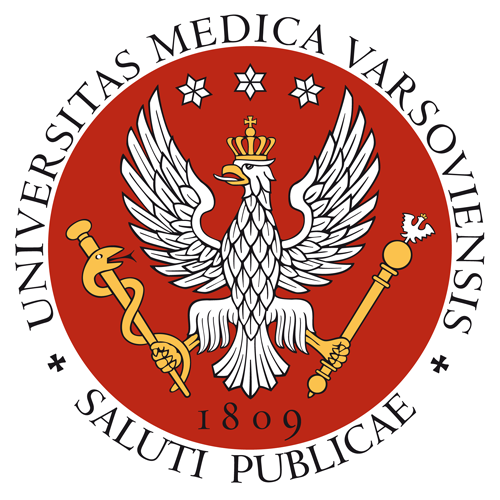 Podpis Kierownika JednostkiPodpis Osoby odpowiedzialnej za sylabusPodpisy Osób prowadzących zajęciaMetryczkaMetryczkaMetryczkaMetryczkaMetryczkaMetryczkaMetryczkaMetryczkaMetryczkaMetryczkaMetryczkaNazwa Wydziału:Nazwa Wydziału:Nazwa Wydziału:Nazwa Wydziału:Nazwa Wydziału: Wydział Medyczny Wydział Medyczny Wydział Medyczny Wydział Medyczny Wydział Medyczny Wydział MedycznyProgram kształcenia (Kierunek studiów, poziom i profil kształcenia, forma studiów np.: Zdrowie publiczne I stopnia profil praktyczny, studia stacjonarne):Program kształcenia (Kierunek studiów, poziom i profil kształcenia, forma studiów np.: Zdrowie publiczne I stopnia profil praktyczny, studia stacjonarne):Program kształcenia (Kierunek studiów, poziom i profil kształcenia, forma studiów np.: Zdrowie publiczne I stopnia profil praktyczny, studia stacjonarne):Program kształcenia (Kierunek studiów, poziom i profil kształcenia, forma studiów np.: Zdrowie publiczne I stopnia profil praktyczny, studia stacjonarne):Program kształcenia (Kierunek studiów, poziom i profil kształcenia, forma studiów np.: Zdrowie publiczne I stopnia profil praktyczny, studia stacjonarne):Elektroradiologia II rok,  I stopnia, studia stacjonarneElektroradiologia II rok,  I stopnia, studia stacjonarneElektroradiologia II rok,  I stopnia, studia stacjonarneElektroradiologia II rok,  I stopnia, studia stacjonarneElektroradiologia II rok,  I stopnia, studia stacjonarneElektroradiologia II rok,  I stopnia, studia stacjonarneRok akademicki:Rok akademicki:Rok akademicki:Rok akademicki:Rok akademicki:2019/20202019/20202019/20202019/20202019/20202019/2020Nazwa modułu/ przedmiotu:Nazwa modułu/ przedmiotu:Nazwa modułu/ przedmiotu:Nazwa modułu/ przedmiotu:Nazwa modułu/ przedmiotu:Podstawy PsychologiiPodstawy PsychologiiPodstawy PsychologiiPodstawy PsychologiiPodstawy PsychologiiPodstawy PsychologiiKod przedmiotu:Kod przedmiotu:Kod przedmiotu:Kod przedmiotu:Kod przedmiotu:255692556925569255692556925569Jednostki prowadzące kształcenie:Jednostki prowadzące kształcenie:Jednostki prowadzące kształcenie:Jednostki prowadzące kształcenie:Jednostki prowadzące kształcenie:Zakład Psychologii i Komunikacji MedycznejZakład Psychologii i Komunikacji MedycznejZakład Psychologii i Komunikacji MedycznejZakład Psychologii i Komunikacji MedycznejZakład Psychologii i Komunikacji MedycznejZakład Psychologii i Komunikacji MedycznejKierownik jednostki/jednostek:Kierownik jednostki/jednostek:Kierownik jednostki/jednostek:Kierownik jednostki/jednostek:Kierownik jednostki/jednostek:Prof. dr hab. n med. Krzysztof OwczarekProf. dr hab. n med. Krzysztof OwczarekProf. dr hab. n med. Krzysztof OwczarekProf. dr hab. n med. Krzysztof OwczarekProf. dr hab. n med. Krzysztof OwczarekProf. dr hab. n med. Krzysztof OwczarekRok studiów (rok, na którym realizowany jest przedmiot):Rok studiów (rok, na którym realizowany jest przedmiot):Rok studiów (rok, na którym realizowany jest przedmiot):Rok studiów (rok, na którym realizowany jest przedmiot):Rok studiów (rok, na którym realizowany jest przedmiot):222222Semestr studiów (semestr, na którym realizowany jest przedmiot):Semestr studiów (semestr, na którym realizowany jest przedmiot):Semestr studiów (semestr, na którym realizowany jest przedmiot):Semestr studiów (semestr, na którym realizowany jest przedmiot):Semestr studiów (semestr, na którym realizowany jest przedmiot): zimowy zimowy zimowy zimowy zimowy zimowyTyp modułu/przedmiotu (podstawowy, kierunkowy, fakultatywny):Typ modułu/przedmiotu (podstawowy, kierunkowy, fakultatywny):Typ modułu/przedmiotu (podstawowy, kierunkowy, fakultatywny):Typ modułu/przedmiotu (podstawowy, kierunkowy, fakultatywny):Typ modułu/przedmiotu (podstawowy, kierunkowy, fakultatywny):podstawowypodstawowypodstawowypodstawowypodstawowypodstawowyOsoby prowadzące (imiona, nazwiska oraz stopnie naukowe wszystkich wykładowców prowadzących przedmiot):Osoby prowadzące (imiona, nazwiska oraz stopnie naukowe wszystkich wykładowców prowadzących przedmiot):Osoby prowadzące (imiona, nazwiska oraz stopnie naukowe wszystkich wykładowców prowadzących przedmiot):Osoby prowadzące (imiona, nazwiska oraz stopnie naukowe wszystkich wykładowców prowadzących przedmiot):Osoby prowadzące (imiona, nazwiska oraz stopnie naukowe wszystkich wykładowców prowadzących przedmiot):Dr n. med. Marta Kulpa Dr n. med. Marta Kulpa Dr n. med. Marta Kulpa Dr n. med. Marta Kulpa Dr n. med. Marta Kulpa Dr n. med. Marta Kulpa Erasmus TAK/NIE (czy przedmiot dostępny jest dla studentów w ramach programu Erasmus):Erasmus TAK/NIE (czy przedmiot dostępny jest dla studentów w ramach programu Erasmus):Erasmus TAK/NIE (czy przedmiot dostępny jest dla studentów w ramach programu Erasmus):Erasmus TAK/NIE (czy przedmiot dostępny jest dla studentów w ramach programu Erasmus):Erasmus TAK/NIE (czy przedmiot dostępny jest dla studentów w ramach programu Erasmus):NieNieNieNieNieNieOsoba odpowiedzialna za sylabus (osoba, do której należy zgłaszać uwagi dotyczące sylabusa):Osoba odpowiedzialna za sylabus (osoba, do której należy zgłaszać uwagi dotyczące sylabusa):Osoba odpowiedzialna za sylabus (osoba, do której należy zgłaszać uwagi dotyczące sylabusa):Osoba odpowiedzialna za sylabus (osoba, do której należy zgłaszać uwagi dotyczące sylabusa):Osoba odpowiedzialna za sylabus (osoba, do której należy zgłaszać uwagi dotyczące sylabusa):Dr n. med. Marta KulpaDr n. med. Marta KulpaDr n. med. Marta KulpaDr n. med. Marta KulpaDr n. med. Marta KulpaDr n. med. Marta KulpaLiczba punktów ECTS:Liczba punktów ECTS:Liczba punktów ECTS:Liczba punktów ECTS:Liczba punktów ECTS:222222Cele kształcenia  Cele kształcenia  Cele kształcenia  Cele kształcenia  Cele kształcenia  Cele kształcenia  Cele kształcenia  Cele kształcenia  Cele kształcenia  Cele kształcenia  Cele kształcenia  Zapoznanie studentów z wybranymi koncepcjami psychologicznymi, które umożliwiają rozumienie mechanizmów, kierujących funkcjonowaniem człowieka. Przekazanie wiedzy na temat roli, jaką odgrywają czynniki psychospołeczne w przebiegu procesu diagnozy, choroby i leczenia. Przekazanie wiedzy na temat postaw wobec choroby, jakości życia warunkowanej zdrowiem. Kształtowanie wrażliwości studentów na problemy psychospołeczne pacjentów.Przedstawienie najważniejszych informacji na temat stresu i jego związków ze zdrowiem. Kształtowanie umiejętności radzenia sobie ze stresem w życiu codziennym i zawodowym.Przekazanie wiedzy na temat kryzysu psychologicznego jego przyczyn i konsekwencji ze szczególnym uwzględnieniem niepełnosprawności, śmierci i żałoby.Przekazanie wiedzy z zakresu psychologii rozwojowej ze szczególnym uwzględnieniem dzieciństwa i okresu późnej starości. Nabycie wiedzy i umiejętności na temat zasad opieki nad dzieckiem i osoba starszą w praktyce medycznej.Rozwój umiejętności nawiązywania i podtrzymywania prawidłowego kontaktu w relacji z pacjentem i jego rodziną. Nauka prawidłowych zasad komunikacji z pacjentem i jego rodziną. Trening podstawowych i zaawansowanych umiejętności interpersonalnych. Przekazanie wiedzy  na temat zasad funkcjonowania opieki paliatywnej, wsparcia chorego i jego rodziny w okresie umierania i żałoby. Kształtowanie postaw i umiejętności ułatwiających nawiązywanie kontaktu i prawidłowej komunikacji z osobami ciężko chorymi i ich rodzinami.Rozwój osobisty – aktywne poszerzanie świadomości własnych zasobów i ograniczeń psychologicznych. Psychologiczne problemy związane z praca zawodową: wypalenie zawodowe, błędy jatrogenne. Zapoznanie studentów z wybranymi koncepcjami psychologicznymi, które umożliwiają rozumienie mechanizmów, kierujących funkcjonowaniem człowieka. Przekazanie wiedzy na temat roli, jaką odgrywają czynniki psychospołeczne w przebiegu procesu diagnozy, choroby i leczenia. Przekazanie wiedzy na temat postaw wobec choroby, jakości życia warunkowanej zdrowiem. Kształtowanie wrażliwości studentów na problemy psychospołeczne pacjentów.Przedstawienie najważniejszych informacji na temat stresu i jego związków ze zdrowiem. Kształtowanie umiejętności radzenia sobie ze stresem w życiu codziennym i zawodowym.Przekazanie wiedzy na temat kryzysu psychologicznego jego przyczyn i konsekwencji ze szczególnym uwzględnieniem niepełnosprawności, śmierci i żałoby.Przekazanie wiedzy z zakresu psychologii rozwojowej ze szczególnym uwzględnieniem dzieciństwa i okresu późnej starości. Nabycie wiedzy i umiejętności na temat zasad opieki nad dzieckiem i osoba starszą w praktyce medycznej.Rozwój umiejętności nawiązywania i podtrzymywania prawidłowego kontaktu w relacji z pacjentem i jego rodziną. Nauka prawidłowych zasad komunikacji z pacjentem i jego rodziną. Trening podstawowych i zaawansowanych umiejętności interpersonalnych. Przekazanie wiedzy  na temat zasad funkcjonowania opieki paliatywnej, wsparcia chorego i jego rodziny w okresie umierania i żałoby. Kształtowanie postaw i umiejętności ułatwiających nawiązywanie kontaktu i prawidłowej komunikacji z osobami ciężko chorymi i ich rodzinami.Rozwój osobisty – aktywne poszerzanie świadomości własnych zasobów i ograniczeń psychologicznych. Psychologiczne problemy związane z praca zawodową: wypalenie zawodowe, błędy jatrogenne. Zapoznanie studentów z wybranymi koncepcjami psychologicznymi, które umożliwiają rozumienie mechanizmów, kierujących funkcjonowaniem człowieka. Przekazanie wiedzy na temat roli, jaką odgrywają czynniki psychospołeczne w przebiegu procesu diagnozy, choroby i leczenia. Przekazanie wiedzy na temat postaw wobec choroby, jakości życia warunkowanej zdrowiem. Kształtowanie wrażliwości studentów na problemy psychospołeczne pacjentów.Przedstawienie najważniejszych informacji na temat stresu i jego związków ze zdrowiem. Kształtowanie umiejętności radzenia sobie ze stresem w życiu codziennym i zawodowym.Przekazanie wiedzy na temat kryzysu psychologicznego jego przyczyn i konsekwencji ze szczególnym uwzględnieniem niepełnosprawności, śmierci i żałoby.Przekazanie wiedzy z zakresu psychologii rozwojowej ze szczególnym uwzględnieniem dzieciństwa i okresu późnej starości. Nabycie wiedzy i umiejętności na temat zasad opieki nad dzieckiem i osoba starszą w praktyce medycznej.Rozwój umiejętności nawiązywania i podtrzymywania prawidłowego kontaktu w relacji z pacjentem i jego rodziną. Nauka prawidłowych zasad komunikacji z pacjentem i jego rodziną. Trening podstawowych i zaawansowanych umiejętności interpersonalnych. Przekazanie wiedzy  na temat zasad funkcjonowania opieki paliatywnej, wsparcia chorego i jego rodziny w okresie umierania i żałoby. Kształtowanie postaw i umiejętności ułatwiających nawiązywanie kontaktu i prawidłowej komunikacji z osobami ciężko chorymi i ich rodzinami.Rozwój osobisty – aktywne poszerzanie świadomości własnych zasobów i ograniczeń psychologicznych. Psychologiczne problemy związane z praca zawodową: wypalenie zawodowe, błędy jatrogenne. Zapoznanie studentów z wybranymi koncepcjami psychologicznymi, które umożliwiają rozumienie mechanizmów, kierujących funkcjonowaniem człowieka. Przekazanie wiedzy na temat roli, jaką odgrywają czynniki psychospołeczne w przebiegu procesu diagnozy, choroby i leczenia. Przekazanie wiedzy na temat postaw wobec choroby, jakości życia warunkowanej zdrowiem. Kształtowanie wrażliwości studentów na problemy psychospołeczne pacjentów.Przedstawienie najważniejszych informacji na temat stresu i jego związków ze zdrowiem. Kształtowanie umiejętności radzenia sobie ze stresem w życiu codziennym i zawodowym.Przekazanie wiedzy na temat kryzysu psychologicznego jego przyczyn i konsekwencji ze szczególnym uwzględnieniem niepełnosprawności, śmierci i żałoby.Przekazanie wiedzy z zakresu psychologii rozwojowej ze szczególnym uwzględnieniem dzieciństwa i okresu późnej starości. Nabycie wiedzy i umiejętności na temat zasad opieki nad dzieckiem i osoba starszą w praktyce medycznej.Rozwój umiejętności nawiązywania i podtrzymywania prawidłowego kontaktu w relacji z pacjentem i jego rodziną. Nauka prawidłowych zasad komunikacji z pacjentem i jego rodziną. Trening podstawowych i zaawansowanych umiejętności interpersonalnych. Przekazanie wiedzy  na temat zasad funkcjonowania opieki paliatywnej, wsparcia chorego i jego rodziny w okresie umierania i żałoby. Kształtowanie postaw i umiejętności ułatwiających nawiązywanie kontaktu i prawidłowej komunikacji z osobami ciężko chorymi i ich rodzinami.Rozwój osobisty – aktywne poszerzanie świadomości własnych zasobów i ograniczeń psychologicznych. Psychologiczne problemy związane z praca zawodową: wypalenie zawodowe, błędy jatrogenne. Zapoznanie studentów z wybranymi koncepcjami psychologicznymi, które umożliwiają rozumienie mechanizmów, kierujących funkcjonowaniem człowieka. Przekazanie wiedzy na temat roli, jaką odgrywają czynniki psychospołeczne w przebiegu procesu diagnozy, choroby i leczenia. Przekazanie wiedzy na temat postaw wobec choroby, jakości życia warunkowanej zdrowiem. Kształtowanie wrażliwości studentów na problemy psychospołeczne pacjentów.Przedstawienie najważniejszych informacji na temat stresu i jego związków ze zdrowiem. Kształtowanie umiejętności radzenia sobie ze stresem w życiu codziennym i zawodowym.Przekazanie wiedzy na temat kryzysu psychologicznego jego przyczyn i konsekwencji ze szczególnym uwzględnieniem niepełnosprawności, śmierci i żałoby.Przekazanie wiedzy z zakresu psychologii rozwojowej ze szczególnym uwzględnieniem dzieciństwa i okresu późnej starości. Nabycie wiedzy i umiejętności na temat zasad opieki nad dzieckiem i osoba starszą w praktyce medycznej.Rozwój umiejętności nawiązywania i podtrzymywania prawidłowego kontaktu w relacji z pacjentem i jego rodziną. Nauka prawidłowych zasad komunikacji z pacjentem i jego rodziną. Trening podstawowych i zaawansowanych umiejętności interpersonalnych. Przekazanie wiedzy  na temat zasad funkcjonowania opieki paliatywnej, wsparcia chorego i jego rodziny w okresie umierania i żałoby. Kształtowanie postaw i umiejętności ułatwiających nawiązywanie kontaktu i prawidłowej komunikacji z osobami ciężko chorymi i ich rodzinami.Rozwój osobisty – aktywne poszerzanie świadomości własnych zasobów i ograniczeń psychologicznych. Psychologiczne problemy związane z praca zawodową: wypalenie zawodowe, błędy jatrogenne. Zapoznanie studentów z wybranymi koncepcjami psychologicznymi, które umożliwiają rozumienie mechanizmów, kierujących funkcjonowaniem człowieka. Przekazanie wiedzy na temat roli, jaką odgrywają czynniki psychospołeczne w przebiegu procesu diagnozy, choroby i leczenia. Przekazanie wiedzy na temat postaw wobec choroby, jakości życia warunkowanej zdrowiem. Kształtowanie wrażliwości studentów na problemy psychospołeczne pacjentów.Przedstawienie najważniejszych informacji na temat stresu i jego związków ze zdrowiem. Kształtowanie umiejętności radzenia sobie ze stresem w życiu codziennym i zawodowym.Przekazanie wiedzy na temat kryzysu psychologicznego jego przyczyn i konsekwencji ze szczególnym uwzględnieniem niepełnosprawności, śmierci i żałoby.Przekazanie wiedzy z zakresu psychologii rozwojowej ze szczególnym uwzględnieniem dzieciństwa i okresu późnej starości. Nabycie wiedzy i umiejętności na temat zasad opieki nad dzieckiem i osoba starszą w praktyce medycznej.Rozwój umiejętności nawiązywania i podtrzymywania prawidłowego kontaktu w relacji z pacjentem i jego rodziną. Nauka prawidłowych zasad komunikacji z pacjentem i jego rodziną. Trening podstawowych i zaawansowanych umiejętności interpersonalnych. Przekazanie wiedzy  na temat zasad funkcjonowania opieki paliatywnej, wsparcia chorego i jego rodziny w okresie umierania i żałoby. Kształtowanie postaw i umiejętności ułatwiających nawiązywanie kontaktu i prawidłowej komunikacji z osobami ciężko chorymi i ich rodzinami.Rozwój osobisty – aktywne poszerzanie świadomości własnych zasobów i ograniczeń psychologicznych. Psychologiczne problemy związane z praca zawodową: wypalenie zawodowe, błędy jatrogenne. Zapoznanie studentów z wybranymi koncepcjami psychologicznymi, które umożliwiają rozumienie mechanizmów, kierujących funkcjonowaniem człowieka. Przekazanie wiedzy na temat roli, jaką odgrywają czynniki psychospołeczne w przebiegu procesu diagnozy, choroby i leczenia. Przekazanie wiedzy na temat postaw wobec choroby, jakości życia warunkowanej zdrowiem. Kształtowanie wrażliwości studentów na problemy psychospołeczne pacjentów.Przedstawienie najważniejszych informacji na temat stresu i jego związków ze zdrowiem. Kształtowanie umiejętności radzenia sobie ze stresem w życiu codziennym i zawodowym.Przekazanie wiedzy na temat kryzysu psychologicznego jego przyczyn i konsekwencji ze szczególnym uwzględnieniem niepełnosprawności, śmierci i żałoby.Przekazanie wiedzy z zakresu psychologii rozwojowej ze szczególnym uwzględnieniem dzieciństwa i okresu późnej starości. Nabycie wiedzy i umiejętności na temat zasad opieki nad dzieckiem i osoba starszą w praktyce medycznej.Rozwój umiejętności nawiązywania i podtrzymywania prawidłowego kontaktu w relacji z pacjentem i jego rodziną. Nauka prawidłowych zasad komunikacji z pacjentem i jego rodziną. Trening podstawowych i zaawansowanych umiejętności interpersonalnych. Przekazanie wiedzy  na temat zasad funkcjonowania opieki paliatywnej, wsparcia chorego i jego rodziny w okresie umierania i żałoby. Kształtowanie postaw i umiejętności ułatwiających nawiązywanie kontaktu i prawidłowej komunikacji z osobami ciężko chorymi i ich rodzinami.Rozwój osobisty – aktywne poszerzanie świadomości własnych zasobów i ograniczeń psychologicznych. Psychologiczne problemy związane z praca zawodową: wypalenie zawodowe, błędy jatrogenne. Zapoznanie studentów z wybranymi koncepcjami psychologicznymi, które umożliwiają rozumienie mechanizmów, kierujących funkcjonowaniem człowieka. Przekazanie wiedzy na temat roli, jaką odgrywają czynniki psychospołeczne w przebiegu procesu diagnozy, choroby i leczenia. Przekazanie wiedzy na temat postaw wobec choroby, jakości życia warunkowanej zdrowiem. Kształtowanie wrażliwości studentów na problemy psychospołeczne pacjentów.Przedstawienie najważniejszych informacji na temat stresu i jego związków ze zdrowiem. Kształtowanie umiejętności radzenia sobie ze stresem w życiu codziennym i zawodowym.Przekazanie wiedzy na temat kryzysu psychologicznego jego przyczyn i konsekwencji ze szczególnym uwzględnieniem niepełnosprawności, śmierci i żałoby.Przekazanie wiedzy z zakresu psychologii rozwojowej ze szczególnym uwzględnieniem dzieciństwa i okresu późnej starości. Nabycie wiedzy i umiejętności na temat zasad opieki nad dzieckiem i osoba starszą w praktyce medycznej.Rozwój umiejętności nawiązywania i podtrzymywania prawidłowego kontaktu w relacji z pacjentem i jego rodziną. Nauka prawidłowych zasad komunikacji z pacjentem i jego rodziną. Trening podstawowych i zaawansowanych umiejętności interpersonalnych. Przekazanie wiedzy  na temat zasad funkcjonowania opieki paliatywnej, wsparcia chorego i jego rodziny w okresie umierania i żałoby. Kształtowanie postaw i umiejętności ułatwiających nawiązywanie kontaktu i prawidłowej komunikacji z osobami ciężko chorymi i ich rodzinami.Rozwój osobisty – aktywne poszerzanie świadomości własnych zasobów i ograniczeń psychologicznych. Psychologiczne problemy związane z praca zawodową: wypalenie zawodowe, błędy jatrogenne. Zapoznanie studentów z wybranymi koncepcjami psychologicznymi, które umożliwiają rozumienie mechanizmów, kierujących funkcjonowaniem człowieka. Przekazanie wiedzy na temat roli, jaką odgrywają czynniki psychospołeczne w przebiegu procesu diagnozy, choroby i leczenia. Przekazanie wiedzy na temat postaw wobec choroby, jakości życia warunkowanej zdrowiem. Kształtowanie wrażliwości studentów na problemy psychospołeczne pacjentów.Przedstawienie najważniejszych informacji na temat stresu i jego związków ze zdrowiem. Kształtowanie umiejętności radzenia sobie ze stresem w życiu codziennym i zawodowym.Przekazanie wiedzy na temat kryzysu psychologicznego jego przyczyn i konsekwencji ze szczególnym uwzględnieniem niepełnosprawności, śmierci i żałoby.Przekazanie wiedzy z zakresu psychologii rozwojowej ze szczególnym uwzględnieniem dzieciństwa i okresu późnej starości. Nabycie wiedzy i umiejętności na temat zasad opieki nad dzieckiem i osoba starszą w praktyce medycznej.Rozwój umiejętności nawiązywania i podtrzymywania prawidłowego kontaktu w relacji z pacjentem i jego rodziną. Nauka prawidłowych zasad komunikacji z pacjentem i jego rodziną. Trening podstawowych i zaawansowanych umiejętności interpersonalnych. Przekazanie wiedzy  na temat zasad funkcjonowania opieki paliatywnej, wsparcia chorego i jego rodziny w okresie umierania i żałoby. Kształtowanie postaw i umiejętności ułatwiających nawiązywanie kontaktu i prawidłowej komunikacji z osobami ciężko chorymi i ich rodzinami.Rozwój osobisty – aktywne poszerzanie świadomości własnych zasobów i ograniczeń psychologicznych. Psychologiczne problemy związane z praca zawodową: wypalenie zawodowe, błędy jatrogenne. Zapoznanie studentów z wybranymi koncepcjami psychologicznymi, które umożliwiają rozumienie mechanizmów, kierujących funkcjonowaniem człowieka. Przekazanie wiedzy na temat roli, jaką odgrywają czynniki psychospołeczne w przebiegu procesu diagnozy, choroby i leczenia. Przekazanie wiedzy na temat postaw wobec choroby, jakości życia warunkowanej zdrowiem. Kształtowanie wrażliwości studentów na problemy psychospołeczne pacjentów.Przedstawienie najważniejszych informacji na temat stresu i jego związków ze zdrowiem. Kształtowanie umiejętności radzenia sobie ze stresem w życiu codziennym i zawodowym.Przekazanie wiedzy na temat kryzysu psychologicznego jego przyczyn i konsekwencji ze szczególnym uwzględnieniem niepełnosprawności, śmierci i żałoby.Przekazanie wiedzy z zakresu psychologii rozwojowej ze szczególnym uwzględnieniem dzieciństwa i okresu późnej starości. Nabycie wiedzy i umiejętności na temat zasad opieki nad dzieckiem i osoba starszą w praktyce medycznej.Rozwój umiejętności nawiązywania i podtrzymywania prawidłowego kontaktu w relacji z pacjentem i jego rodziną. Nauka prawidłowych zasad komunikacji z pacjentem i jego rodziną. Trening podstawowych i zaawansowanych umiejętności interpersonalnych. Przekazanie wiedzy  na temat zasad funkcjonowania opieki paliatywnej, wsparcia chorego i jego rodziny w okresie umierania i żałoby. Kształtowanie postaw i umiejętności ułatwiających nawiązywanie kontaktu i prawidłowej komunikacji z osobami ciężko chorymi i ich rodzinami.Rozwój osobisty – aktywne poszerzanie świadomości własnych zasobów i ograniczeń psychologicznych. Psychologiczne problemy związane z praca zawodową: wypalenie zawodowe, błędy jatrogenne. Zapoznanie studentów z wybranymi koncepcjami psychologicznymi, które umożliwiają rozumienie mechanizmów, kierujących funkcjonowaniem człowieka. Przekazanie wiedzy na temat roli, jaką odgrywają czynniki psychospołeczne w przebiegu procesu diagnozy, choroby i leczenia. Przekazanie wiedzy na temat postaw wobec choroby, jakości życia warunkowanej zdrowiem. Kształtowanie wrażliwości studentów na problemy psychospołeczne pacjentów.Przedstawienie najważniejszych informacji na temat stresu i jego związków ze zdrowiem. Kształtowanie umiejętności radzenia sobie ze stresem w życiu codziennym i zawodowym.Przekazanie wiedzy na temat kryzysu psychologicznego jego przyczyn i konsekwencji ze szczególnym uwzględnieniem niepełnosprawności, śmierci i żałoby.Przekazanie wiedzy z zakresu psychologii rozwojowej ze szczególnym uwzględnieniem dzieciństwa i okresu późnej starości. Nabycie wiedzy i umiejętności na temat zasad opieki nad dzieckiem i osoba starszą w praktyce medycznej.Rozwój umiejętności nawiązywania i podtrzymywania prawidłowego kontaktu w relacji z pacjentem i jego rodziną. Nauka prawidłowych zasad komunikacji z pacjentem i jego rodziną. Trening podstawowych i zaawansowanych umiejętności interpersonalnych. Przekazanie wiedzy  na temat zasad funkcjonowania opieki paliatywnej, wsparcia chorego i jego rodziny w okresie umierania i żałoby. Kształtowanie postaw i umiejętności ułatwiających nawiązywanie kontaktu i prawidłowej komunikacji z osobami ciężko chorymi i ich rodzinami.Rozwój osobisty – aktywne poszerzanie świadomości własnych zasobów i ograniczeń psychologicznych. Psychologiczne problemy związane z praca zawodową: wypalenie zawodowe, błędy jatrogenne. Wymagania wstępne Wymagania wstępne Wymagania wstępne Wymagania wstępne Wymagania wstępne Wymagania wstępne Wymagania wstępne Wymagania wstępne Wymagania wstępne Wymagania wstępne Wymagania wstępne BrakBrakBrakBrakBrakBrakBrakBrakBrakBrakBrakPrzedmiotowe efekty kształceniaPrzedmiotowe efekty kształceniaPrzedmiotowe efekty kształceniaPrzedmiotowe efekty kształceniaPrzedmiotowe efekty kształceniaPrzedmiotowe efekty kształceniaPrzedmiotowe efekty kształceniaPrzedmiotowe efekty kształceniaPrzedmiotowe efekty kształceniaPrzedmiotowe efekty kształceniaPrzedmiotowe efekty kształceniaLista efektów kształceniaLista efektów kształceniaLista efektów kształceniaLista efektów kształceniaLista efektów kształceniaLista efektów kształceniaLista efektów kształceniaLista efektów kształceniaLista efektów kształceniaLista efektów kształceniaLista efektów kształceniaSymbolSymbolSymbolOpisOpisOpisOpisOpisOpisOdniesienie do efektu kierunkowego Odniesienie do efektu kierunkowego (kod przedmiotu)_ (numer efektu oraz jego kategoria W-wiedza, 
U-umiejętności, 
K-kompetencje)(kod przedmiotu)_ (numer efektu oraz jego kategoria W-wiedza, 
U-umiejętności, 
K-kompetencje)(kod przedmiotu)_ (numer efektu oraz jego kategoria W-wiedza, 
U-umiejętności, 
K-kompetencje)W1W1W1Zna podstawy psychologiczne zachowań indywidualnych, relacji z rodzinąi otoczeniemZna podstawy psychologiczne zachowań indywidualnych, relacji z rodzinąi otoczeniemZna podstawy psychologiczne zachowań indywidualnych, relacji z rodzinąi otoczeniemZna podstawy psychologiczne zachowań indywidualnych, relacji z rodzinąi otoczeniemZna podstawy psychologiczne zachowań indywidualnych, relacji z rodzinąi otoczeniemZna podstawy psychologiczne zachowań indywidualnych, relacji z rodzinąi otoczeniemM1_W04,M1_W04,W2W3W2W3W2W3Zna i rozumie uwarunkowania psychospołeczne zdrowia i choroby. Zna czynniki sytuacyjne i osobowościowe.Zna zagadnienie kryzysu psychologicznego i podstawowe interwencje psychologiczne w kryzysie. Zna i rozumie kryzys związany z niepełnosprawnością, ciężką zagrażającą życiu chorobą, śmiercią, żałobą, przemocą, Zna i rozumie uwarunkowania psychospołeczne zdrowia i choroby. Zna czynniki sytuacyjne i osobowościowe.Zna zagadnienie kryzysu psychologicznego i podstawowe interwencje psychologiczne w kryzysie. Zna i rozumie kryzys związany z niepełnosprawnością, ciężką zagrażającą życiu chorobą, śmiercią, żałobą, przemocą, Zna i rozumie uwarunkowania psychospołeczne zdrowia i choroby. Zna czynniki sytuacyjne i osobowościowe.Zna zagadnienie kryzysu psychologicznego i podstawowe interwencje psychologiczne w kryzysie. Zna i rozumie kryzys związany z niepełnosprawnością, ciężką zagrażającą życiu chorobą, śmiercią, żałobą, przemocą, Zna i rozumie uwarunkowania psychospołeczne zdrowia i choroby. Zna czynniki sytuacyjne i osobowościowe.Zna zagadnienie kryzysu psychologicznego i podstawowe interwencje psychologiczne w kryzysie. Zna i rozumie kryzys związany z niepełnosprawnością, ciężką zagrażającą życiu chorobą, śmiercią, żałobą, przemocą, Zna i rozumie uwarunkowania psychospołeczne zdrowia i choroby. Zna czynniki sytuacyjne i osobowościowe.Zna zagadnienie kryzysu psychologicznego i podstawowe interwencje psychologiczne w kryzysie. Zna i rozumie kryzys związany z niepełnosprawnością, ciężką zagrażającą życiu chorobą, śmiercią, żałobą, przemocą, Zna i rozumie uwarunkowania psychospołeczne zdrowia i choroby. Zna czynniki sytuacyjne i osobowościowe.Zna zagadnienie kryzysu psychologicznego i podstawowe interwencje psychologiczne w kryzysie. Zna i rozumie kryzys związany z niepełnosprawnością, ciężką zagrażającą życiu chorobą, śmiercią, żałobą, przemocą, M1_W04M1_W04M1_W04M1_W04W4W5W6W7W8W4W5W6W7W8W4W5W6W7W8Zna zagadnienia związane ze stresem i radzeniem sobie z nimPosiada wiedzę szczegółową w zakresie zapewnienia jakości w elektroradiologii w odniesieniu do nawiązywania relacji pacjent-personel medyczny, posiada wiedzę na temat błędów jatrogennych, jakości opiekiPosiada wiedzę na temat funkcjonowania psychologicznego człowieka w różnych okresach rozwoju ze szczególnym uwzględnieniem: dzieciństwo, okres adolescencji, wiek podeszłyPosiada wiedzę z zakresu psychologicznych zagadnień związanych z: opieką nad chorym z ciężką zagrażającą życiu chorobą, opieką paliatywną i tanatologią.Posiada wiedzę z zakresu komunikacji interpersonalnej. Komunikacji werbalnej i niewerbalnej, Barier w komunikacji. Zna zasady komunikacji z pacjentem w sytuacji badań i procedur elektroradiologicznychZna zagadnienia związane ze stresem i radzeniem sobie z nimPosiada wiedzę szczegółową w zakresie zapewnienia jakości w elektroradiologii w odniesieniu do nawiązywania relacji pacjent-personel medyczny, posiada wiedzę na temat błędów jatrogennych, jakości opiekiPosiada wiedzę na temat funkcjonowania psychologicznego człowieka w różnych okresach rozwoju ze szczególnym uwzględnieniem: dzieciństwo, okres adolescencji, wiek podeszłyPosiada wiedzę z zakresu psychologicznych zagadnień związanych z: opieką nad chorym z ciężką zagrażającą życiu chorobą, opieką paliatywną i tanatologią.Posiada wiedzę z zakresu komunikacji interpersonalnej. Komunikacji werbalnej i niewerbalnej, Barier w komunikacji. Zna zasady komunikacji z pacjentem w sytuacji badań i procedur elektroradiologicznychZna zagadnienia związane ze stresem i radzeniem sobie z nimPosiada wiedzę szczegółową w zakresie zapewnienia jakości w elektroradiologii w odniesieniu do nawiązywania relacji pacjent-personel medyczny, posiada wiedzę na temat błędów jatrogennych, jakości opiekiPosiada wiedzę na temat funkcjonowania psychologicznego człowieka w różnych okresach rozwoju ze szczególnym uwzględnieniem: dzieciństwo, okres adolescencji, wiek podeszłyPosiada wiedzę z zakresu psychologicznych zagadnień związanych z: opieką nad chorym z ciężką zagrażającą życiu chorobą, opieką paliatywną i tanatologią.Posiada wiedzę z zakresu komunikacji interpersonalnej. Komunikacji werbalnej i niewerbalnej, Barier w komunikacji. Zna zasady komunikacji z pacjentem w sytuacji badań i procedur elektroradiologicznychZna zagadnienia związane ze stresem i radzeniem sobie z nimPosiada wiedzę szczegółową w zakresie zapewnienia jakości w elektroradiologii w odniesieniu do nawiązywania relacji pacjent-personel medyczny, posiada wiedzę na temat błędów jatrogennych, jakości opiekiPosiada wiedzę na temat funkcjonowania psychologicznego człowieka w różnych okresach rozwoju ze szczególnym uwzględnieniem: dzieciństwo, okres adolescencji, wiek podeszłyPosiada wiedzę z zakresu psychologicznych zagadnień związanych z: opieką nad chorym z ciężką zagrażającą życiu chorobą, opieką paliatywną i tanatologią.Posiada wiedzę z zakresu komunikacji interpersonalnej. Komunikacji werbalnej i niewerbalnej, Barier w komunikacji. Zna zasady komunikacji z pacjentem w sytuacji badań i procedur elektroradiologicznychZna zagadnienia związane ze stresem i radzeniem sobie z nimPosiada wiedzę szczegółową w zakresie zapewnienia jakości w elektroradiologii w odniesieniu do nawiązywania relacji pacjent-personel medyczny, posiada wiedzę na temat błędów jatrogennych, jakości opiekiPosiada wiedzę na temat funkcjonowania psychologicznego człowieka w różnych okresach rozwoju ze szczególnym uwzględnieniem: dzieciństwo, okres adolescencji, wiek podeszłyPosiada wiedzę z zakresu psychologicznych zagadnień związanych z: opieką nad chorym z ciężką zagrażającą życiu chorobą, opieką paliatywną i tanatologią.Posiada wiedzę z zakresu komunikacji interpersonalnej. Komunikacji werbalnej i niewerbalnej, Barier w komunikacji. Zna zasady komunikacji z pacjentem w sytuacji badań i procedur elektroradiologicznychZna zagadnienia związane ze stresem i radzeniem sobie z nimPosiada wiedzę szczegółową w zakresie zapewnienia jakości w elektroradiologii w odniesieniu do nawiązywania relacji pacjent-personel medyczny, posiada wiedzę na temat błędów jatrogennych, jakości opiekiPosiada wiedzę na temat funkcjonowania psychologicznego człowieka w różnych okresach rozwoju ze szczególnym uwzględnieniem: dzieciństwo, okres adolescencji, wiek podeszłyPosiada wiedzę z zakresu psychologicznych zagadnień związanych z: opieką nad chorym z ciężką zagrażającą życiu chorobą, opieką paliatywną i tanatologią.Posiada wiedzę z zakresu komunikacji interpersonalnej. Komunikacji werbalnej i niewerbalnej, Barier w komunikacji. Zna zasady komunikacji z pacjentem w sytuacji badań i procedur elektroradiologicznychM1_W04M1_W08M1_W11M1_W12M2_W02 M2_W01M1_W04,M1_W04, M1_W08M1_W11M1_W12M1_W04M1_W08M1_W11M1_W12M2_W02 M2_W01M1_W04,M1_W04, M1_W08M1_W11M1_W12U1U1U1Potrafi wyjaśnić pacjentowi (zgodnie z zasadami prawidłowej komunikacji) przebieg czekającego go badania diagnostycznego oraz zasady zachowania się po badaniu.Potrafi wyjaśnić pacjentowi (zgodnie z zasadami prawidłowej komunikacji) przebieg czekającego go badania diagnostycznego oraz zasady zachowania się po badaniu.Potrafi wyjaśnić pacjentowi (zgodnie z zasadami prawidłowej komunikacji) przebieg czekającego go badania diagnostycznego oraz zasady zachowania się po badaniu.Potrafi wyjaśnić pacjentowi (zgodnie z zasadami prawidłowej komunikacji) przebieg czekającego go badania diagnostycznego oraz zasady zachowania się po badaniu.Potrafi wyjaśnić pacjentowi (zgodnie z zasadami prawidłowej komunikacji) przebieg czekającego go badania diagnostycznego oraz zasady zachowania się po badaniu.Potrafi wyjaśnić pacjentowi (zgodnie z zasadami prawidłowej komunikacji) przebieg czekającego go badania diagnostycznego oraz zasady zachowania się po badaniu.M2_U01 M2_U03 M2_U04 M2_U07M2_U01 M2_U03 M2_U04 M2_U07U2U2U2Potrafi skutecznie komunikować się z pacjentem, jego rodziną. Potrafi komunikować się z pacjentami w różnym wieku ze szczególnym uwzględnieniem  wieku dziecięcego  i podeszłego.Potrafi skutecznie komunikować się z pacjentem, jego rodziną. Potrafi komunikować się z pacjentami w różnym wieku ze szczególnym uwzględnieniem  wieku dziecięcego  i podeszłego.Potrafi skutecznie komunikować się z pacjentem, jego rodziną. Potrafi komunikować się z pacjentami w różnym wieku ze szczególnym uwzględnieniem  wieku dziecięcego  i podeszłego.Potrafi skutecznie komunikować się z pacjentem, jego rodziną. Potrafi komunikować się z pacjentami w różnym wieku ze szczególnym uwzględnieniem  wieku dziecięcego  i podeszłego.Potrafi skutecznie komunikować się z pacjentem, jego rodziną. Potrafi komunikować się z pacjentami w różnym wieku ze szczególnym uwzględnieniem  wieku dziecięcego  i podeszłego.Potrafi skutecznie komunikować się z pacjentem, jego rodziną. Potrafi komunikować się z pacjentami w różnym wieku ze szczególnym uwzględnieniem  wieku dziecięcego  i podeszłego.M2_U01 M2_U03 M2_U04 M2_U07M2_U01 M2_U03 M2_U04 M2_U07U3U3U3Potrafi przeprowadzić wywiad z pacjentem, jego rodziną.Potrafi przeprowadzić wywiad z pacjentem, jego rodziną.Potrafi przeprowadzić wywiad z pacjentem, jego rodziną.Potrafi przeprowadzić wywiad z pacjentem, jego rodziną.Potrafi przeprowadzić wywiad z pacjentem, jego rodziną.Potrafi przeprowadzić wywiad z pacjentem, jego rodziną.M2_U01 M2_U03 M2_U04 M2_U07M2_U01 M2_U03 M2_U04 M2_U07U4U4U4Potrafi komunikować się z pacjentem i jego rodziną będących w kryzysie psychologicznym z powodu niepełnosprawności, ciężkiej choroby, śmierci i żałoby, przemocyPotrafi komunikować się z pacjentem i jego rodziną będących w kryzysie psychologicznym z powodu niepełnosprawności, ciężkiej choroby, śmierci i żałoby, przemocyPotrafi komunikować się z pacjentem i jego rodziną będących w kryzysie psychologicznym z powodu niepełnosprawności, ciężkiej choroby, śmierci i żałoby, przemocyPotrafi komunikować się z pacjentem i jego rodziną będących w kryzysie psychologicznym z powodu niepełnosprawności, ciężkiej choroby, śmierci i żałoby, przemocyPotrafi komunikować się z pacjentem i jego rodziną będących w kryzysie psychologicznym z powodu niepełnosprawności, ciężkiej choroby, śmierci i żałoby, przemocyPotrafi komunikować się z pacjentem i jego rodziną będących w kryzysie psychologicznym z powodu niepełnosprawności, ciężkiej choroby, śmierci i żałoby, przemocyM2_U01 M2_U03 M2_U04 M2_U07M2_U01 M2_U03 M2_U04 M2_U07U5U5U5Potrafi skutecznie komunikować się ze współpracownikami i innymi pracownikami ochrony zdrowiaPotrafi skutecznie komunikować się ze współpracownikami i innymi pracownikami ochrony zdrowiaPotrafi skutecznie komunikować się ze współpracownikami i innymi pracownikami ochrony zdrowiaPotrafi skutecznie komunikować się ze współpracownikami i innymi pracownikami ochrony zdrowiaPotrafi skutecznie komunikować się ze współpracownikami i innymi pracownikami ochrony zdrowiaPotrafi skutecznie komunikować się ze współpracownikami i innymi pracownikami ochrony zdrowiaM2_U01 M2_U03 M2_U04 M2_U09M2_U01 M2_U03 M2_U04 M2_U09U6U6U6Potrafi skutecznie rozpoznawać symptomy stresu i wykazuje umiejętności prawidłowego radzenia sobie ze stresemPotrafi skutecznie rozpoznawać symptomy stresu i wykazuje umiejętności prawidłowego radzenia sobie ze stresemPotrafi skutecznie rozpoznawać symptomy stresu i wykazuje umiejętności prawidłowego radzenia sobie ze stresemPotrafi skutecznie rozpoznawać symptomy stresu i wykazuje umiejętności prawidłowego radzenia sobie ze stresemPotrafi skutecznie rozpoznawać symptomy stresu i wykazuje umiejętności prawidłowego radzenia sobie ze stresemPotrafi skutecznie rozpoznawać symptomy stresu i wykazuje umiejętności prawidłowego radzenia sobie ze stresemM2_U01 M2_U03 M2_U04 M2_U08M2_U01 M2_U03 M2_U04 M2_U08K1K1K1Posiada świadomość własnych ograniczeńPosiada świadomość własnych ograniczeńPosiada świadomość własnych ograniczeńPosiada świadomość własnych ograniczeńPosiada świadomość własnych ograniczeńPosiada świadomość własnych ograniczeńM1_K02M1_K02K2K2K2Posiada umiejętność działania w warunkach stresu i niepewności, potrafi rozpoznawać objawy wypalenia zawodowego i skutecznie im przeciwdziałać.Posiada umiejętność działania w warunkach stresu i niepewności, potrafi rozpoznawać objawy wypalenia zawodowego i skutecznie im przeciwdziałać.Posiada umiejętność działania w warunkach stresu i niepewności, potrafi rozpoznawać objawy wypalenia zawodowego i skutecznie im przeciwdziałać.Posiada umiejętność działania w warunkach stresu i niepewności, potrafi rozpoznawać objawy wypalenia zawodowego i skutecznie im przeciwdziałać.Posiada umiejętność działania w warunkach stresu i niepewności, potrafi rozpoznawać objawy wypalenia zawodowego i skutecznie im przeciwdziałać.Posiada umiejętność działania w warunkach stresu i niepewności, potrafi rozpoznawać objawy wypalenia zawodowego i skutecznie im przeciwdziałać.M1_K04, OM1_K06M1_K04, OM1_K06K3K3K3Posiada nawyk i umiejętność stałego dokształcania sięPosiada nawyk i umiejętność stałego dokształcania sięPosiada nawyk i umiejętność stałego dokształcania sięPosiada nawyk i umiejętność stałego dokształcania sięPosiada nawyk i umiejętność stałego dokształcania sięPosiada nawyk i umiejętność stałego dokształcania sięM2_K01M2_K02M2_K01M2_K02K4K4K4Ma świadomość ważności zachowania w sposób profesjonalny i przestrzegania zasad etyki zawodowejMa świadomość ważności zachowania w sposób profesjonalny i przestrzegania zasad etyki zawodowejMa świadomość ważności zachowania w sposób profesjonalny i przestrzegania zasad etyki zawodowejMa świadomość ważności zachowania w sposób profesjonalny i przestrzegania zasad etyki zawodowejMa świadomość ważności zachowania w sposób profesjonalny i przestrzegania zasad etyki zawodowejMa świadomość ważności zachowania w sposób profesjonalny i przestrzegania zasad etyki zawodowejM1_K03M1_K03K5K5K5Potrafi prawidłowo komunikować się, rozstrzygać dylematy związane z barierami w komunikacji interpersonalnej i prawidłowo reagować.Potrafi prawidłowo komunikować się, rozstrzygać dylematy związane z barierami w komunikacji interpersonalnej i prawidłowo reagować.Potrafi prawidłowo komunikować się, rozstrzygać dylematy związane z barierami w komunikacji interpersonalnej i prawidłowo reagować.Potrafi prawidłowo komunikować się, rozstrzygać dylematy związane z barierami w komunikacji interpersonalnej i prawidłowo reagować.Potrafi prawidłowo komunikować się, rozstrzygać dylematy związane z barierami w komunikacji interpersonalnej i prawidłowo reagować.Potrafi prawidłowo komunikować się, rozstrzygać dylematy związane z barierami w komunikacji interpersonalnej i prawidłowo reagować.M2_K03 M2_K04 M2_K06 M2_K07 M2_K08, M2_K03 M2_K04 M2_K06 M2_K07 M2_K08, K6K6K6Okazuje szacunek wobec pacjenta i zrozumienie dla różnic światopoglądowych i kulturowychOkazuje szacunek wobec pacjenta i zrozumienie dla różnic światopoglądowych i kulturowychOkazuje szacunek wobec pacjenta i zrozumienie dla różnic światopoglądowych i kulturowychOkazuje szacunek wobec pacjenta i zrozumienie dla różnic światopoglądowych i kulturowychOkazuje szacunek wobec pacjenta i zrozumienie dla różnic światopoglądowych i kulturowychOkazuje szacunek wobec pacjenta i zrozumienie dla różnic światopoglądowych i kulturowychM1_K03M1_K03Formy prowadzonych zajęćFormy prowadzonych zajęćFormy prowadzonych zajęćFormy prowadzonych zajęćFormy prowadzonych zajęćFormy prowadzonych zajęćFormy prowadzonych zajęćFormy prowadzonych zajęćFormy prowadzonych zajęćFormy prowadzonych zajęćFormy prowadzonych zajęćFormaFormaLiczba godzinLiczba godzinLiczba godzinLiczba godzinLiczba grupLiczba grupMinimalna liczba osób 
w grupieMinimalna liczba osób 
w grupieMinimalna liczba osób 
w grupieWykładWykład------SeminariumSeminarium3030303011ĆwiczeniaĆwiczenia------Tematy zajęć i treści kształceniaTematy zajęć i treści kształceniaTematy zajęć i treści kształceniaTematy zajęć i treści kształceniaTematy zajęć i treści kształceniaTematy zajęć i treści kształceniaTematy zajęć i treści kształceniaTematy zajęć i treści kształceniaTematy zajęć i treści kształceniaTematy zajęć i treści kształceniaTematy zajęć i treści kształceniaSeminarium 1 - Temat: Psychospołeczne uwarunkowania zdrowia i choroby. Treści kształcenia:  czynniki sytuacyjne i osobowościowe, wzory behawioralno-osobowościowe i styl życia. Zasady psychologicznego motywowania do zachowań prozdrowotnych i wykonywania badań proflilaktycznych.Seminarium 2 Temat: Narzędzia diagnostyczne w psychologii zdrowia i chorego somatycznie. Treści kształcenia: wybrane kwestionariusze do oceny funkcjonowania w zdrowiu i chorobie.Seminarium 3 Temat: Stres, jedno pojęcie, wiele wymiarów. Treści kształcenia: Związki stresu ze zdrowiem – psychoneuroimmunologia, Radzenie sobie ze stresem – teorie psychologiczne a praktyka. Czynniki warunkujące indywidualną odporność na stres. Radzenie sobie ze stresem w zawodach medycznych. Pomoc pacjentom z zaburzeniami lękowymi: napad paniki, lęku klaustrofobia w przebiegu badań elektoradiologicznych. Seminarium 4 Temat: Psychologiczne aspekty funkcjonowania  w chorobie– różnice indywidualne w adaptacji do choroby. Treści kształcenia: Identyfikacja psychospołecznych czynników ryzyka powstawania chorób, rola czynników psychospołecznych. postawa wobec choroby, adaptacja do choroby, jakość życia warunkowana chorobą. Znaczenie efektu placebo i nocebo w praktyce medycznej.Seminarium 5 Temat: Psychoonkologia, Opieka paliatywna i tanatologia, Treści kształcenia: Rola psychoonkologii w opiece nad chorym onkologicznie. Psychologiczne aspekty bólu. Psychologiczne aspekty pomagania chorym terminalnie. Opieka w żałobie.Seminarium 6 Temat: Psychologiczne problemy pacjentów charakterystyczne dla poszczególnych okresów rozwojowych człowieka. Treści kształcenia: Opieka medyczna świadczona dziecku, seniorom. Zasady budowania prawidłowej komunikacji z dzieckiem z całościowymi zaburzeniami rozwoju (np. Autyzm, Zespół Aspergera).Seminarium 7: Znaczenie relacji pacjent – personel medyczny dla przebiegu diagnozy i leczenia. Treści kształcenia: Specyfika kontaktu pacjent –elektroradiolog w opiece medycznej. Cele i zasady nawiązywania prawidłowego kontaktu z pacjentem. Cele i zasady przeprowadzania wywiadu medycznego. Komunikacja werbalna i niewerbalna, bariery w komunikacji interpersonalnej i sposoby ich pokonywania. Zasady prawidłowej komunikacji w zespole terapeutycznym. Seminarium 8: Jak rozmawiać z pacjentem o jego chorobie i leczeniu – wpływ sposobu komunikowania się na percepcję choroby i przestrzeganie zaleceń medycznych przez pacjenta. Treści kształcenia: Trening podstawowych i zaawansowanych kompetencji interpersonalnych z elementami udzielania wsparcia psychologicznego. Zasady przekazywania niepomyślnych informacji związanych ze zdrowiem. Seminarium 9: Techniki motywowania do przestrzegania zaleceń medycznych. Podstawy treningu kompetencji interpersonalnych: asertywność, budowanie relacji w zespole interdyscyplinarnym, zarządzanie czasem.Seminarium 10. Psychologiczne problemy związane z pracą zawodową, wypalenie zawodowe, profilaktyka.  Kolokwium zaliczeniowe. Treści kształcenia: wypalenie zawodowe, błędy jatrogenne.KSZTAŁCENIE BEZ NAUCZYCIELA AKADEMICKIEGO – TEMATY DO OPRACOWANIA (20h)Psychofizjologia stresu – informacje podstawowe.Rola hormonów w psychofizjologii stresu.Wpływ stresu na układ sercowo-naczyniowy. Wpływ stresu na przemianę materii.Wpływ stresu na układ pokarmowy.Wpływ stresu na procesy wzrostu.Wpływ stresu na funkcje seksualne i rozrodcze.Wpływ stresu na działanie układu odpornościowego.Stres i ból.Stres i funkcje poznawcze.Stres i sen.Wpływ stresu na procesy starzenia się.Psychologiczny wymiar stresu.Stres i depresjaPsychologiczne uwarunkowania podatności i odporności na stres.Stres i uzależnienia.Społeczny wymiar stresu.Skuteczne radzenie sobie ze stresem.Seminarium 1 - Temat: Psychospołeczne uwarunkowania zdrowia i choroby. Treści kształcenia:  czynniki sytuacyjne i osobowościowe, wzory behawioralno-osobowościowe i styl życia. Zasady psychologicznego motywowania do zachowań prozdrowotnych i wykonywania badań proflilaktycznych.Seminarium 2 Temat: Narzędzia diagnostyczne w psychologii zdrowia i chorego somatycznie. Treści kształcenia: wybrane kwestionariusze do oceny funkcjonowania w zdrowiu i chorobie.Seminarium 3 Temat: Stres, jedno pojęcie, wiele wymiarów. Treści kształcenia: Związki stresu ze zdrowiem – psychoneuroimmunologia, Radzenie sobie ze stresem – teorie psychologiczne a praktyka. Czynniki warunkujące indywidualną odporność na stres. Radzenie sobie ze stresem w zawodach medycznych. Pomoc pacjentom z zaburzeniami lękowymi: napad paniki, lęku klaustrofobia w przebiegu badań elektoradiologicznych. Seminarium 4 Temat: Psychologiczne aspekty funkcjonowania  w chorobie– różnice indywidualne w adaptacji do choroby. Treści kształcenia: Identyfikacja psychospołecznych czynników ryzyka powstawania chorób, rola czynników psychospołecznych. postawa wobec choroby, adaptacja do choroby, jakość życia warunkowana chorobą. Znaczenie efektu placebo i nocebo w praktyce medycznej.Seminarium 5 Temat: Psychoonkologia, Opieka paliatywna i tanatologia, Treści kształcenia: Rola psychoonkologii w opiece nad chorym onkologicznie. Psychologiczne aspekty bólu. Psychologiczne aspekty pomagania chorym terminalnie. Opieka w żałobie.Seminarium 6 Temat: Psychologiczne problemy pacjentów charakterystyczne dla poszczególnych okresów rozwojowych człowieka. Treści kształcenia: Opieka medyczna świadczona dziecku, seniorom. Zasady budowania prawidłowej komunikacji z dzieckiem z całościowymi zaburzeniami rozwoju (np. Autyzm, Zespół Aspergera).Seminarium 7: Znaczenie relacji pacjent – personel medyczny dla przebiegu diagnozy i leczenia. Treści kształcenia: Specyfika kontaktu pacjent –elektroradiolog w opiece medycznej. Cele i zasady nawiązywania prawidłowego kontaktu z pacjentem. Cele i zasady przeprowadzania wywiadu medycznego. Komunikacja werbalna i niewerbalna, bariery w komunikacji interpersonalnej i sposoby ich pokonywania. Zasady prawidłowej komunikacji w zespole terapeutycznym. Seminarium 8: Jak rozmawiać z pacjentem o jego chorobie i leczeniu – wpływ sposobu komunikowania się na percepcję choroby i przestrzeganie zaleceń medycznych przez pacjenta. Treści kształcenia: Trening podstawowych i zaawansowanych kompetencji interpersonalnych z elementami udzielania wsparcia psychologicznego. Zasady przekazywania niepomyślnych informacji związanych ze zdrowiem. Seminarium 9: Techniki motywowania do przestrzegania zaleceń medycznych. Podstawy treningu kompetencji interpersonalnych: asertywność, budowanie relacji w zespole interdyscyplinarnym, zarządzanie czasem.Seminarium 10. Psychologiczne problemy związane z pracą zawodową, wypalenie zawodowe, profilaktyka.  Kolokwium zaliczeniowe. Treści kształcenia: wypalenie zawodowe, błędy jatrogenne.KSZTAŁCENIE BEZ NAUCZYCIELA AKADEMICKIEGO – TEMATY DO OPRACOWANIA (20h)Psychofizjologia stresu – informacje podstawowe.Rola hormonów w psychofizjologii stresu.Wpływ stresu na układ sercowo-naczyniowy. Wpływ stresu na przemianę materii.Wpływ stresu na układ pokarmowy.Wpływ stresu na procesy wzrostu.Wpływ stresu na funkcje seksualne i rozrodcze.Wpływ stresu na działanie układu odpornościowego.Stres i ból.Stres i funkcje poznawcze.Stres i sen.Wpływ stresu na procesy starzenia się.Psychologiczny wymiar stresu.Stres i depresjaPsychologiczne uwarunkowania podatności i odporności na stres.Stres i uzależnienia.Społeczny wymiar stresu.Skuteczne radzenie sobie ze stresem.Seminarium 1 - Temat: Psychospołeczne uwarunkowania zdrowia i choroby. Treści kształcenia:  czynniki sytuacyjne i osobowościowe, wzory behawioralno-osobowościowe i styl życia. Zasady psychologicznego motywowania do zachowań prozdrowotnych i wykonywania badań proflilaktycznych.Seminarium 2 Temat: Narzędzia diagnostyczne w psychologii zdrowia i chorego somatycznie. Treści kształcenia: wybrane kwestionariusze do oceny funkcjonowania w zdrowiu i chorobie.Seminarium 3 Temat: Stres, jedno pojęcie, wiele wymiarów. Treści kształcenia: Związki stresu ze zdrowiem – psychoneuroimmunologia, Radzenie sobie ze stresem – teorie psychologiczne a praktyka. Czynniki warunkujące indywidualną odporność na stres. Radzenie sobie ze stresem w zawodach medycznych. Pomoc pacjentom z zaburzeniami lękowymi: napad paniki, lęku klaustrofobia w przebiegu badań elektoradiologicznych. Seminarium 4 Temat: Psychologiczne aspekty funkcjonowania  w chorobie– różnice indywidualne w adaptacji do choroby. Treści kształcenia: Identyfikacja psychospołecznych czynników ryzyka powstawania chorób, rola czynników psychospołecznych. postawa wobec choroby, adaptacja do choroby, jakość życia warunkowana chorobą. Znaczenie efektu placebo i nocebo w praktyce medycznej.Seminarium 5 Temat: Psychoonkologia, Opieka paliatywna i tanatologia, Treści kształcenia: Rola psychoonkologii w opiece nad chorym onkologicznie. Psychologiczne aspekty bólu. Psychologiczne aspekty pomagania chorym terminalnie. Opieka w żałobie.Seminarium 6 Temat: Psychologiczne problemy pacjentów charakterystyczne dla poszczególnych okresów rozwojowych człowieka. Treści kształcenia: Opieka medyczna świadczona dziecku, seniorom. Zasady budowania prawidłowej komunikacji z dzieckiem z całościowymi zaburzeniami rozwoju (np. Autyzm, Zespół Aspergera).Seminarium 7: Znaczenie relacji pacjent – personel medyczny dla przebiegu diagnozy i leczenia. Treści kształcenia: Specyfika kontaktu pacjent –elektroradiolog w opiece medycznej. Cele i zasady nawiązywania prawidłowego kontaktu z pacjentem. Cele i zasady przeprowadzania wywiadu medycznego. Komunikacja werbalna i niewerbalna, bariery w komunikacji interpersonalnej i sposoby ich pokonywania. Zasady prawidłowej komunikacji w zespole terapeutycznym. Seminarium 8: Jak rozmawiać z pacjentem o jego chorobie i leczeniu – wpływ sposobu komunikowania się na percepcję choroby i przestrzeganie zaleceń medycznych przez pacjenta. Treści kształcenia: Trening podstawowych i zaawansowanych kompetencji interpersonalnych z elementami udzielania wsparcia psychologicznego. Zasady przekazywania niepomyślnych informacji związanych ze zdrowiem. Seminarium 9: Techniki motywowania do przestrzegania zaleceń medycznych. Podstawy treningu kompetencji interpersonalnych: asertywność, budowanie relacji w zespole interdyscyplinarnym, zarządzanie czasem.Seminarium 10. Psychologiczne problemy związane z pracą zawodową, wypalenie zawodowe, profilaktyka.  Kolokwium zaliczeniowe. Treści kształcenia: wypalenie zawodowe, błędy jatrogenne.KSZTAŁCENIE BEZ NAUCZYCIELA AKADEMICKIEGO – TEMATY DO OPRACOWANIA (20h)Psychofizjologia stresu – informacje podstawowe.Rola hormonów w psychofizjologii stresu.Wpływ stresu na układ sercowo-naczyniowy. Wpływ stresu na przemianę materii.Wpływ stresu na układ pokarmowy.Wpływ stresu na procesy wzrostu.Wpływ stresu na funkcje seksualne i rozrodcze.Wpływ stresu na działanie układu odpornościowego.Stres i ból.Stres i funkcje poznawcze.Stres i sen.Wpływ stresu na procesy starzenia się.Psychologiczny wymiar stresu.Stres i depresjaPsychologiczne uwarunkowania podatności i odporności na stres.Stres i uzależnienia.Społeczny wymiar stresu.Skuteczne radzenie sobie ze stresem.Seminarium 1 - Temat: Psychospołeczne uwarunkowania zdrowia i choroby. Treści kształcenia:  czynniki sytuacyjne i osobowościowe, wzory behawioralno-osobowościowe i styl życia. Zasady psychologicznego motywowania do zachowań prozdrowotnych i wykonywania badań proflilaktycznych.Seminarium 2 Temat: Narzędzia diagnostyczne w psychologii zdrowia i chorego somatycznie. Treści kształcenia: wybrane kwestionariusze do oceny funkcjonowania w zdrowiu i chorobie.Seminarium 3 Temat: Stres, jedno pojęcie, wiele wymiarów. Treści kształcenia: Związki stresu ze zdrowiem – psychoneuroimmunologia, Radzenie sobie ze stresem – teorie psychologiczne a praktyka. Czynniki warunkujące indywidualną odporność na stres. Radzenie sobie ze stresem w zawodach medycznych. Pomoc pacjentom z zaburzeniami lękowymi: napad paniki, lęku klaustrofobia w przebiegu badań elektoradiologicznych. Seminarium 4 Temat: Psychologiczne aspekty funkcjonowania  w chorobie– różnice indywidualne w adaptacji do choroby. Treści kształcenia: Identyfikacja psychospołecznych czynników ryzyka powstawania chorób, rola czynników psychospołecznych. postawa wobec choroby, adaptacja do choroby, jakość życia warunkowana chorobą. Znaczenie efektu placebo i nocebo w praktyce medycznej.Seminarium 5 Temat: Psychoonkologia, Opieka paliatywna i tanatologia, Treści kształcenia: Rola psychoonkologii w opiece nad chorym onkologicznie. Psychologiczne aspekty bólu. Psychologiczne aspekty pomagania chorym terminalnie. Opieka w żałobie.Seminarium 6 Temat: Psychologiczne problemy pacjentów charakterystyczne dla poszczególnych okresów rozwojowych człowieka. Treści kształcenia: Opieka medyczna świadczona dziecku, seniorom. Zasady budowania prawidłowej komunikacji z dzieckiem z całościowymi zaburzeniami rozwoju (np. Autyzm, Zespół Aspergera).Seminarium 7: Znaczenie relacji pacjent – personel medyczny dla przebiegu diagnozy i leczenia. Treści kształcenia: Specyfika kontaktu pacjent –elektroradiolog w opiece medycznej. Cele i zasady nawiązywania prawidłowego kontaktu z pacjentem. Cele i zasady przeprowadzania wywiadu medycznego. Komunikacja werbalna i niewerbalna, bariery w komunikacji interpersonalnej i sposoby ich pokonywania. Zasady prawidłowej komunikacji w zespole terapeutycznym. Seminarium 8: Jak rozmawiać z pacjentem o jego chorobie i leczeniu – wpływ sposobu komunikowania się na percepcję choroby i przestrzeganie zaleceń medycznych przez pacjenta. Treści kształcenia: Trening podstawowych i zaawansowanych kompetencji interpersonalnych z elementami udzielania wsparcia psychologicznego. Zasady przekazywania niepomyślnych informacji związanych ze zdrowiem. Seminarium 9: Techniki motywowania do przestrzegania zaleceń medycznych. Podstawy treningu kompetencji interpersonalnych: asertywność, budowanie relacji w zespole interdyscyplinarnym, zarządzanie czasem.Seminarium 10. Psychologiczne problemy związane z pracą zawodową, wypalenie zawodowe, profilaktyka.  Kolokwium zaliczeniowe. Treści kształcenia: wypalenie zawodowe, błędy jatrogenne.KSZTAŁCENIE BEZ NAUCZYCIELA AKADEMICKIEGO – TEMATY DO OPRACOWANIA (20h)Psychofizjologia stresu – informacje podstawowe.Rola hormonów w psychofizjologii stresu.Wpływ stresu na układ sercowo-naczyniowy. Wpływ stresu na przemianę materii.Wpływ stresu na układ pokarmowy.Wpływ stresu na procesy wzrostu.Wpływ stresu na funkcje seksualne i rozrodcze.Wpływ stresu na działanie układu odpornościowego.Stres i ból.Stres i funkcje poznawcze.Stres i sen.Wpływ stresu na procesy starzenia się.Psychologiczny wymiar stresu.Stres i depresjaPsychologiczne uwarunkowania podatności i odporności na stres.Stres i uzależnienia.Społeczny wymiar stresu.Skuteczne radzenie sobie ze stresem.Seminarium 1 - Temat: Psychospołeczne uwarunkowania zdrowia i choroby. Treści kształcenia:  czynniki sytuacyjne i osobowościowe, wzory behawioralno-osobowościowe i styl życia. Zasady psychologicznego motywowania do zachowań prozdrowotnych i wykonywania badań proflilaktycznych.Seminarium 2 Temat: Narzędzia diagnostyczne w psychologii zdrowia i chorego somatycznie. Treści kształcenia: wybrane kwestionariusze do oceny funkcjonowania w zdrowiu i chorobie.Seminarium 3 Temat: Stres, jedno pojęcie, wiele wymiarów. Treści kształcenia: Związki stresu ze zdrowiem – psychoneuroimmunologia, Radzenie sobie ze stresem – teorie psychologiczne a praktyka. Czynniki warunkujące indywidualną odporność na stres. Radzenie sobie ze stresem w zawodach medycznych. Pomoc pacjentom z zaburzeniami lękowymi: napad paniki, lęku klaustrofobia w przebiegu badań elektoradiologicznych. Seminarium 4 Temat: Psychologiczne aspekty funkcjonowania  w chorobie– różnice indywidualne w adaptacji do choroby. Treści kształcenia: Identyfikacja psychospołecznych czynników ryzyka powstawania chorób, rola czynników psychospołecznych. postawa wobec choroby, adaptacja do choroby, jakość życia warunkowana chorobą. Znaczenie efektu placebo i nocebo w praktyce medycznej.Seminarium 5 Temat: Psychoonkologia, Opieka paliatywna i tanatologia, Treści kształcenia: Rola psychoonkologii w opiece nad chorym onkologicznie. Psychologiczne aspekty bólu. Psychologiczne aspekty pomagania chorym terminalnie. Opieka w żałobie.Seminarium 6 Temat: Psychologiczne problemy pacjentów charakterystyczne dla poszczególnych okresów rozwojowych człowieka. Treści kształcenia: Opieka medyczna świadczona dziecku, seniorom. Zasady budowania prawidłowej komunikacji z dzieckiem z całościowymi zaburzeniami rozwoju (np. Autyzm, Zespół Aspergera).Seminarium 7: Znaczenie relacji pacjent – personel medyczny dla przebiegu diagnozy i leczenia. Treści kształcenia: Specyfika kontaktu pacjent –elektroradiolog w opiece medycznej. Cele i zasady nawiązywania prawidłowego kontaktu z pacjentem. Cele i zasady przeprowadzania wywiadu medycznego. Komunikacja werbalna i niewerbalna, bariery w komunikacji interpersonalnej i sposoby ich pokonywania. Zasady prawidłowej komunikacji w zespole terapeutycznym. Seminarium 8: Jak rozmawiać z pacjentem o jego chorobie i leczeniu – wpływ sposobu komunikowania się na percepcję choroby i przestrzeganie zaleceń medycznych przez pacjenta. Treści kształcenia: Trening podstawowych i zaawansowanych kompetencji interpersonalnych z elementami udzielania wsparcia psychologicznego. Zasady przekazywania niepomyślnych informacji związanych ze zdrowiem. Seminarium 9: Techniki motywowania do przestrzegania zaleceń medycznych. Podstawy treningu kompetencji interpersonalnych: asertywność, budowanie relacji w zespole interdyscyplinarnym, zarządzanie czasem.Seminarium 10. Psychologiczne problemy związane z pracą zawodową, wypalenie zawodowe, profilaktyka.  Kolokwium zaliczeniowe. Treści kształcenia: wypalenie zawodowe, błędy jatrogenne.KSZTAŁCENIE BEZ NAUCZYCIELA AKADEMICKIEGO – TEMATY DO OPRACOWANIA (20h)Psychofizjologia stresu – informacje podstawowe.Rola hormonów w psychofizjologii stresu.Wpływ stresu na układ sercowo-naczyniowy. Wpływ stresu na przemianę materii.Wpływ stresu na układ pokarmowy.Wpływ stresu na procesy wzrostu.Wpływ stresu na funkcje seksualne i rozrodcze.Wpływ stresu na działanie układu odpornościowego.Stres i ból.Stres i funkcje poznawcze.Stres i sen.Wpływ stresu na procesy starzenia się.Psychologiczny wymiar stresu.Stres i depresjaPsychologiczne uwarunkowania podatności i odporności na stres.Stres i uzależnienia.Społeczny wymiar stresu.Skuteczne radzenie sobie ze stresem.Seminarium 1 - Temat: Psychospołeczne uwarunkowania zdrowia i choroby. Treści kształcenia:  czynniki sytuacyjne i osobowościowe, wzory behawioralno-osobowościowe i styl życia. Zasady psychologicznego motywowania do zachowań prozdrowotnych i wykonywania badań proflilaktycznych.Seminarium 2 Temat: Narzędzia diagnostyczne w psychologii zdrowia i chorego somatycznie. Treści kształcenia: wybrane kwestionariusze do oceny funkcjonowania w zdrowiu i chorobie.Seminarium 3 Temat: Stres, jedno pojęcie, wiele wymiarów. Treści kształcenia: Związki stresu ze zdrowiem – psychoneuroimmunologia, Radzenie sobie ze stresem – teorie psychologiczne a praktyka. Czynniki warunkujące indywidualną odporność na stres. Radzenie sobie ze stresem w zawodach medycznych. Pomoc pacjentom z zaburzeniami lękowymi: napad paniki, lęku klaustrofobia w przebiegu badań elektoradiologicznych. Seminarium 4 Temat: Psychologiczne aspekty funkcjonowania  w chorobie– różnice indywidualne w adaptacji do choroby. Treści kształcenia: Identyfikacja psychospołecznych czynników ryzyka powstawania chorób, rola czynników psychospołecznych. postawa wobec choroby, adaptacja do choroby, jakość życia warunkowana chorobą. Znaczenie efektu placebo i nocebo w praktyce medycznej.Seminarium 5 Temat: Psychoonkologia, Opieka paliatywna i tanatologia, Treści kształcenia: Rola psychoonkologii w opiece nad chorym onkologicznie. Psychologiczne aspekty bólu. Psychologiczne aspekty pomagania chorym terminalnie. Opieka w żałobie.Seminarium 6 Temat: Psychologiczne problemy pacjentów charakterystyczne dla poszczególnych okresów rozwojowych człowieka. Treści kształcenia: Opieka medyczna świadczona dziecku, seniorom. Zasady budowania prawidłowej komunikacji z dzieckiem z całościowymi zaburzeniami rozwoju (np. Autyzm, Zespół Aspergera).Seminarium 7: Znaczenie relacji pacjent – personel medyczny dla przebiegu diagnozy i leczenia. Treści kształcenia: Specyfika kontaktu pacjent –elektroradiolog w opiece medycznej. Cele i zasady nawiązywania prawidłowego kontaktu z pacjentem. Cele i zasady przeprowadzania wywiadu medycznego. Komunikacja werbalna i niewerbalna, bariery w komunikacji interpersonalnej i sposoby ich pokonywania. Zasady prawidłowej komunikacji w zespole terapeutycznym. Seminarium 8: Jak rozmawiać z pacjentem o jego chorobie i leczeniu – wpływ sposobu komunikowania się na percepcję choroby i przestrzeganie zaleceń medycznych przez pacjenta. Treści kształcenia: Trening podstawowych i zaawansowanych kompetencji interpersonalnych z elementami udzielania wsparcia psychologicznego. Zasady przekazywania niepomyślnych informacji związanych ze zdrowiem. Seminarium 9: Techniki motywowania do przestrzegania zaleceń medycznych. Podstawy treningu kompetencji interpersonalnych: asertywność, budowanie relacji w zespole interdyscyplinarnym, zarządzanie czasem.Seminarium 10. Psychologiczne problemy związane z pracą zawodową, wypalenie zawodowe, profilaktyka.  Kolokwium zaliczeniowe. Treści kształcenia: wypalenie zawodowe, błędy jatrogenne.KSZTAŁCENIE BEZ NAUCZYCIELA AKADEMICKIEGO – TEMATY DO OPRACOWANIA (20h)Psychofizjologia stresu – informacje podstawowe.Rola hormonów w psychofizjologii stresu.Wpływ stresu na układ sercowo-naczyniowy. Wpływ stresu na przemianę materii.Wpływ stresu na układ pokarmowy.Wpływ stresu na procesy wzrostu.Wpływ stresu na funkcje seksualne i rozrodcze.Wpływ stresu na działanie układu odpornościowego.Stres i ból.Stres i funkcje poznawcze.Stres i sen.Wpływ stresu na procesy starzenia się.Psychologiczny wymiar stresu.Stres i depresjaPsychologiczne uwarunkowania podatności i odporności na stres.Stres i uzależnienia.Społeczny wymiar stresu.Skuteczne radzenie sobie ze stresem.Seminarium 1 - Temat: Psychospołeczne uwarunkowania zdrowia i choroby. Treści kształcenia:  czynniki sytuacyjne i osobowościowe, wzory behawioralno-osobowościowe i styl życia. Zasady psychologicznego motywowania do zachowań prozdrowotnych i wykonywania badań proflilaktycznych.Seminarium 2 Temat: Narzędzia diagnostyczne w psychologii zdrowia i chorego somatycznie. Treści kształcenia: wybrane kwestionariusze do oceny funkcjonowania w zdrowiu i chorobie.Seminarium 3 Temat: Stres, jedno pojęcie, wiele wymiarów. Treści kształcenia: Związki stresu ze zdrowiem – psychoneuroimmunologia, Radzenie sobie ze stresem – teorie psychologiczne a praktyka. Czynniki warunkujące indywidualną odporność na stres. Radzenie sobie ze stresem w zawodach medycznych. Pomoc pacjentom z zaburzeniami lękowymi: napad paniki, lęku klaustrofobia w przebiegu badań elektoradiologicznych. Seminarium 4 Temat: Psychologiczne aspekty funkcjonowania  w chorobie– różnice indywidualne w adaptacji do choroby. Treści kształcenia: Identyfikacja psychospołecznych czynników ryzyka powstawania chorób, rola czynników psychospołecznych. postawa wobec choroby, adaptacja do choroby, jakość życia warunkowana chorobą. Znaczenie efektu placebo i nocebo w praktyce medycznej.Seminarium 5 Temat: Psychoonkologia, Opieka paliatywna i tanatologia, Treści kształcenia: Rola psychoonkologii w opiece nad chorym onkologicznie. Psychologiczne aspekty bólu. Psychologiczne aspekty pomagania chorym terminalnie. Opieka w żałobie.Seminarium 6 Temat: Psychologiczne problemy pacjentów charakterystyczne dla poszczególnych okresów rozwojowych człowieka. Treści kształcenia: Opieka medyczna świadczona dziecku, seniorom. Zasady budowania prawidłowej komunikacji z dzieckiem z całościowymi zaburzeniami rozwoju (np. Autyzm, Zespół Aspergera).Seminarium 7: Znaczenie relacji pacjent – personel medyczny dla przebiegu diagnozy i leczenia. Treści kształcenia: Specyfika kontaktu pacjent –elektroradiolog w opiece medycznej. Cele i zasady nawiązywania prawidłowego kontaktu z pacjentem. Cele i zasady przeprowadzania wywiadu medycznego. Komunikacja werbalna i niewerbalna, bariery w komunikacji interpersonalnej i sposoby ich pokonywania. Zasady prawidłowej komunikacji w zespole terapeutycznym. Seminarium 8: Jak rozmawiać z pacjentem o jego chorobie i leczeniu – wpływ sposobu komunikowania się na percepcję choroby i przestrzeganie zaleceń medycznych przez pacjenta. Treści kształcenia: Trening podstawowych i zaawansowanych kompetencji interpersonalnych z elementami udzielania wsparcia psychologicznego. Zasady przekazywania niepomyślnych informacji związanych ze zdrowiem. Seminarium 9: Techniki motywowania do przestrzegania zaleceń medycznych. Podstawy treningu kompetencji interpersonalnych: asertywność, budowanie relacji w zespole interdyscyplinarnym, zarządzanie czasem.Seminarium 10. Psychologiczne problemy związane z pracą zawodową, wypalenie zawodowe, profilaktyka.  Kolokwium zaliczeniowe. Treści kształcenia: wypalenie zawodowe, błędy jatrogenne.KSZTAŁCENIE BEZ NAUCZYCIELA AKADEMICKIEGO – TEMATY DO OPRACOWANIA (20h)Psychofizjologia stresu – informacje podstawowe.Rola hormonów w psychofizjologii stresu.Wpływ stresu na układ sercowo-naczyniowy. Wpływ stresu na przemianę materii.Wpływ stresu na układ pokarmowy.Wpływ stresu na procesy wzrostu.Wpływ stresu na funkcje seksualne i rozrodcze.Wpływ stresu na działanie układu odpornościowego.Stres i ból.Stres i funkcje poznawcze.Stres i sen.Wpływ stresu na procesy starzenia się.Psychologiczny wymiar stresu.Stres i depresjaPsychologiczne uwarunkowania podatności i odporności na stres.Stres i uzależnienia.Społeczny wymiar stresu.Skuteczne radzenie sobie ze stresem.Seminarium 1 - Temat: Psychospołeczne uwarunkowania zdrowia i choroby. Treści kształcenia:  czynniki sytuacyjne i osobowościowe, wzory behawioralno-osobowościowe i styl życia. Zasady psychologicznego motywowania do zachowań prozdrowotnych i wykonywania badań proflilaktycznych.Seminarium 2 Temat: Narzędzia diagnostyczne w psychologii zdrowia i chorego somatycznie. Treści kształcenia: wybrane kwestionariusze do oceny funkcjonowania w zdrowiu i chorobie.Seminarium 3 Temat: Stres, jedno pojęcie, wiele wymiarów. Treści kształcenia: Związki stresu ze zdrowiem – psychoneuroimmunologia, Radzenie sobie ze stresem – teorie psychologiczne a praktyka. Czynniki warunkujące indywidualną odporność na stres. Radzenie sobie ze stresem w zawodach medycznych. Pomoc pacjentom z zaburzeniami lękowymi: napad paniki, lęku klaustrofobia w przebiegu badań elektoradiologicznych. Seminarium 4 Temat: Psychologiczne aspekty funkcjonowania  w chorobie– różnice indywidualne w adaptacji do choroby. Treści kształcenia: Identyfikacja psychospołecznych czynników ryzyka powstawania chorób, rola czynników psychospołecznych. postawa wobec choroby, adaptacja do choroby, jakość życia warunkowana chorobą. Znaczenie efektu placebo i nocebo w praktyce medycznej.Seminarium 5 Temat: Psychoonkologia, Opieka paliatywna i tanatologia, Treści kształcenia: Rola psychoonkologii w opiece nad chorym onkologicznie. Psychologiczne aspekty bólu. Psychologiczne aspekty pomagania chorym terminalnie. Opieka w żałobie.Seminarium 6 Temat: Psychologiczne problemy pacjentów charakterystyczne dla poszczególnych okresów rozwojowych człowieka. Treści kształcenia: Opieka medyczna świadczona dziecku, seniorom. Zasady budowania prawidłowej komunikacji z dzieckiem z całościowymi zaburzeniami rozwoju (np. Autyzm, Zespół Aspergera).Seminarium 7: Znaczenie relacji pacjent – personel medyczny dla przebiegu diagnozy i leczenia. Treści kształcenia: Specyfika kontaktu pacjent –elektroradiolog w opiece medycznej. Cele i zasady nawiązywania prawidłowego kontaktu z pacjentem. Cele i zasady przeprowadzania wywiadu medycznego. Komunikacja werbalna i niewerbalna, bariery w komunikacji interpersonalnej i sposoby ich pokonywania. Zasady prawidłowej komunikacji w zespole terapeutycznym. Seminarium 8: Jak rozmawiać z pacjentem o jego chorobie i leczeniu – wpływ sposobu komunikowania się na percepcję choroby i przestrzeganie zaleceń medycznych przez pacjenta. Treści kształcenia: Trening podstawowych i zaawansowanych kompetencji interpersonalnych z elementami udzielania wsparcia psychologicznego. Zasady przekazywania niepomyślnych informacji związanych ze zdrowiem. Seminarium 9: Techniki motywowania do przestrzegania zaleceń medycznych. Podstawy treningu kompetencji interpersonalnych: asertywność, budowanie relacji w zespole interdyscyplinarnym, zarządzanie czasem.Seminarium 10. Psychologiczne problemy związane z pracą zawodową, wypalenie zawodowe, profilaktyka.  Kolokwium zaliczeniowe. Treści kształcenia: wypalenie zawodowe, błędy jatrogenne.KSZTAŁCENIE BEZ NAUCZYCIELA AKADEMICKIEGO – TEMATY DO OPRACOWANIA (20h)Psychofizjologia stresu – informacje podstawowe.Rola hormonów w psychofizjologii stresu.Wpływ stresu na układ sercowo-naczyniowy. Wpływ stresu na przemianę materii.Wpływ stresu na układ pokarmowy.Wpływ stresu na procesy wzrostu.Wpływ stresu na funkcje seksualne i rozrodcze.Wpływ stresu na działanie układu odpornościowego.Stres i ból.Stres i funkcje poznawcze.Stres i sen.Wpływ stresu na procesy starzenia się.Psychologiczny wymiar stresu.Stres i depresjaPsychologiczne uwarunkowania podatności i odporności na stres.Stres i uzależnienia.Społeczny wymiar stresu.Skuteczne radzenie sobie ze stresem.Seminarium 1 - Temat: Psychospołeczne uwarunkowania zdrowia i choroby. Treści kształcenia:  czynniki sytuacyjne i osobowościowe, wzory behawioralno-osobowościowe i styl życia. Zasady psychologicznego motywowania do zachowań prozdrowotnych i wykonywania badań proflilaktycznych.Seminarium 2 Temat: Narzędzia diagnostyczne w psychologii zdrowia i chorego somatycznie. Treści kształcenia: wybrane kwestionariusze do oceny funkcjonowania w zdrowiu i chorobie.Seminarium 3 Temat: Stres, jedno pojęcie, wiele wymiarów. Treści kształcenia: Związki stresu ze zdrowiem – psychoneuroimmunologia, Radzenie sobie ze stresem – teorie psychologiczne a praktyka. Czynniki warunkujące indywidualną odporność na stres. Radzenie sobie ze stresem w zawodach medycznych. Pomoc pacjentom z zaburzeniami lękowymi: napad paniki, lęku klaustrofobia w przebiegu badań elektoradiologicznych. Seminarium 4 Temat: Psychologiczne aspekty funkcjonowania  w chorobie– różnice indywidualne w adaptacji do choroby. Treści kształcenia: Identyfikacja psychospołecznych czynników ryzyka powstawania chorób, rola czynników psychospołecznych. postawa wobec choroby, adaptacja do choroby, jakość życia warunkowana chorobą. Znaczenie efektu placebo i nocebo w praktyce medycznej.Seminarium 5 Temat: Psychoonkologia, Opieka paliatywna i tanatologia, Treści kształcenia: Rola psychoonkologii w opiece nad chorym onkologicznie. Psychologiczne aspekty bólu. Psychologiczne aspekty pomagania chorym terminalnie. Opieka w żałobie.Seminarium 6 Temat: Psychologiczne problemy pacjentów charakterystyczne dla poszczególnych okresów rozwojowych człowieka. Treści kształcenia: Opieka medyczna świadczona dziecku, seniorom. Zasady budowania prawidłowej komunikacji z dzieckiem z całościowymi zaburzeniami rozwoju (np. Autyzm, Zespół Aspergera).Seminarium 7: Znaczenie relacji pacjent – personel medyczny dla przebiegu diagnozy i leczenia. Treści kształcenia: Specyfika kontaktu pacjent –elektroradiolog w opiece medycznej. Cele i zasady nawiązywania prawidłowego kontaktu z pacjentem. Cele i zasady przeprowadzania wywiadu medycznego. Komunikacja werbalna i niewerbalna, bariery w komunikacji interpersonalnej i sposoby ich pokonywania. Zasady prawidłowej komunikacji w zespole terapeutycznym. Seminarium 8: Jak rozmawiać z pacjentem o jego chorobie i leczeniu – wpływ sposobu komunikowania się na percepcję choroby i przestrzeganie zaleceń medycznych przez pacjenta. Treści kształcenia: Trening podstawowych i zaawansowanych kompetencji interpersonalnych z elementami udzielania wsparcia psychologicznego. Zasady przekazywania niepomyślnych informacji związanych ze zdrowiem. Seminarium 9: Techniki motywowania do przestrzegania zaleceń medycznych. Podstawy treningu kompetencji interpersonalnych: asertywność, budowanie relacji w zespole interdyscyplinarnym, zarządzanie czasem.Seminarium 10. Psychologiczne problemy związane z pracą zawodową, wypalenie zawodowe, profilaktyka.  Kolokwium zaliczeniowe. Treści kształcenia: wypalenie zawodowe, błędy jatrogenne.KSZTAŁCENIE BEZ NAUCZYCIELA AKADEMICKIEGO – TEMATY DO OPRACOWANIA (20h)Psychofizjologia stresu – informacje podstawowe.Rola hormonów w psychofizjologii stresu.Wpływ stresu na układ sercowo-naczyniowy. Wpływ stresu na przemianę materii.Wpływ stresu na układ pokarmowy.Wpływ stresu na procesy wzrostu.Wpływ stresu na funkcje seksualne i rozrodcze.Wpływ stresu na działanie układu odpornościowego.Stres i ból.Stres i funkcje poznawcze.Stres i sen.Wpływ stresu na procesy starzenia się.Psychologiczny wymiar stresu.Stres i depresjaPsychologiczne uwarunkowania podatności i odporności na stres.Stres i uzależnienia.Społeczny wymiar stresu.Skuteczne radzenie sobie ze stresem.Seminarium 1 - Temat: Psychospołeczne uwarunkowania zdrowia i choroby. Treści kształcenia:  czynniki sytuacyjne i osobowościowe, wzory behawioralno-osobowościowe i styl życia. Zasady psychologicznego motywowania do zachowań prozdrowotnych i wykonywania badań proflilaktycznych.Seminarium 2 Temat: Narzędzia diagnostyczne w psychologii zdrowia i chorego somatycznie. Treści kształcenia: wybrane kwestionariusze do oceny funkcjonowania w zdrowiu i chorobie.Seminarium 3 Temat: Stres, jedno pojęcie, wiele wymiarów. Treści kształcenia: Związki stresu ze zdrowiem – psychoneuroimmunologia, Radzenie sobie ze stresem – teorie psychologiczne a praktyka. Czynniki warunkujące indywidualną odporność na stres. Radzenie sobie ze stresem w zawodach medycznych. Pomoc pacjentom z zaburzeniami lękowymi: napad paniki, lęku klaustrofobia w przebiegu badań elektoradiologicznych. Seminarium 4 Temat: Psychologiczne aspekty funkcjonowania  w chorobie– różnice indywidualne w adaptacji do choroby. Treści kształcenia: Identyfikacja psychospołecznych czynników ryzyka powstawania chorób, rola czynników psychospołecznych. postawa wobec choroby, adaptacja do choroby, jakość życia warunkowana chorobą. Znaczenie efektu placebo i nocebo w praktyce medycznej.Seminarium 5 Temat: Psychoonkologia, Opieka paliatywna i tanatologia, Treści kształcenia: Rola psychoonkologii w opiece nad chorym onkologicznie. Psychologiczne aspekty bólu. Psychologiczne aspekty pomagania chorym terminalnie. Opieka w żałobie.Seminarium 6 Temat: Psychologiczne problemy pacjentów charakterystyczne dla poszczególnych okresów rozwojowych człowieka. Treści kształcenia: Opieka medyczna świadczona dziecku, seniorom. Zasady budowania prawidłowej komunikacji z dzieckiem z całościowymi zaburzeniami rozwoju (np. Autyzm, Zespół Aspergera).Seminarium 7: Znaczenie relacji pacjent – personel medyczny dla przebiegu diagnozy i leczenia. Treści kształcenia: Specyfika kontaktu pacjent –elektroradiolog w opiece medycznej. Cele i zasady nawiązywania prawidłowego kontaktu z pacjentem. Cele i zasady przeprowadzania wywiadu medycznego. Komunikacja werbalna i niewerbalna, bariery w komunikacji interpersonalnej i sposoby ich pokonywania. Zasady prawidłowej komunikacji w zespole terapeutycznym. Seminarium 8: Jak rozmawiać z pacjentem o jego chorobie i leczeniu – wpływ sposobu komunikowania się na percepcję choroby i przestrzeganie zaleceń medycznych przez pacjenta. Treści kształcenia: Trening podstawowych i zaawansowanych kompetencji interpersonalnych z elementami udzielania wsparcia psychologicznego. Zasady przekazywania niepomyślnych informacji związanych ze zdrowiem. Seminarium 9: Techniki motywowania do przestrzegania zaleceń medycznych. Podstawy treningu kompetencji interpersonalnych: asertywność, budowanie relacji w zespole interdyscyplinarnym, zarządzanie czasem.Seminarium 10. Psychologiczne problemy związane z pracą zawodową, wypalenie zawodowe, profilaktyka.  Kolokwium zaliczeniowe. Treści kształcenia: wypalenie zawodowe, błędy jatrogenne.KSZTAŁCENIE BEZ NAUCZYCIELA AKADEMICKIEGO – TEMATY DO OPRACOWANIA (20h)Psychofizjologia stresu – informacje podstawowe.Rola hormonów w psychofizjologii stresu.Wpływ stresu na układ sercowo-naczyniowy. Wpływ stresu na przemianę materii.Wpływ stresu na układ pokarmowy.Wpływ stresu na procesy wzrostu.Wpływ stresu na funkcje seksualne i rozrodcze.Wpływ stresu na działanie układu odpornościowego.Stres i ból.Stres i funkcje poznawcze.Stres i sen.Wpływ stresu na procesy starzenia się.Psychologiczny wymiar stresu.Stres i depresjaPsychologiczne uwarunkowania podatności i odporności na stres.Stres i uzależnienia.Społeczny wymiar stresu.Skuteczne radzenie sobie ze stresem.Seminarium 1 - Temat: Psychospołeczne uwarunkowania zdrowia i choroby. Treści kształcenia:  czynniki sytuacyjne i osobowościowe, wzory behawioralno-osobowościowe i styl życia. Zasady psychologicznego motywowania do zachowań prozdrowotnych i wykonywania badań proflilaktycznych.Seminarium 2 Temat: Narzędzia diagnostyczne w psychologii zdrowia i chorego somatycznie. Treści kształcenia: wybrane kwestionariusze do oceny funkcjonowania w zdrowiu i chorobie.Seminarium 3 Temat: Stres, jedno pojęcie, wiele wymiarów. Treści kształcenia: Związki stresu ze zdrowiem – psychoneuroimmunologia, Radzenie sobie ze stresem – teorie psychologiczne a praktyka. Czynniki warunkujące indywidualną odporność na stres. Radzenie sobie ze stresem w zawodach medycznych. Pomoc pacjentom z zaburzeniami lękowymi: napad paniki, lęku klaustrofobia w przebiegu badań elektoradiologicznych. Seminarium 4 Temat: Psychologiczne aspekty funkcjonowania  w chorobie– różnice indywidualne w adaptacji do choroby. Treści kształcenia: Identyfikacja psychospołecznych czynników ryzyka powstawania chorób, rola czynników psychospołecznych. postawa wobec choroby, adaptacja do choroby, jakość życia warunkowana chorobą. Znaczenie efektu placebo i nocebo w praktyce medycznej.Seminarium 5 Temat: Psychoonkologia, Opieka paliatywna i tanatologia, Treści kształcenia: Rola psychoonkologii w opiece nad chorym onkologicznie. Psychologiczne aspekty bólu. Psychologiczne aspekty pomagania chorym terminalnie. Opieka w żałobie.Seminarium 6 Temat: Psychologiczne problemy pacjentów charakterystyczne dla poszczególnych okresów rozwojowych człowieka. Treści kształcenia: Opieka medyczna świadczona dziecku, seniorom. Zasady budowania prawidłowej komunikacji z dzieckiem z całościowymi zaburzeniami rozwoju (np. Autyzm, Zespół Aspergera).Seminarium 7: Znaczenie relacji pacjent – personel medyczny dla przebiegu diagnozy i leczenia. Treści kształcenia: Specyfika kontaktu pacjent –elektroradiolog w opiece medycznej. Cele i zasady nawiązywania prawidłowego kontaktu z pacjentem. Cele i zasady przeprowadzania wywiadu medycznego. Komunikacja werbalna i niewerbalna, bariery w komunikacji interpersonalnej i sposoby ich pokonywania. Zasady prawidłowej komunikacji w zespole terapeutycznym. Seminarium 8: Jak rozmawiać z pacjentem o jego chorobie i leczeniu – wpływ sposobu komunikowania się na percepcję choroby i przestrzeganie zaleceń medycznych przez pacjenta. Treści kształcenia: Trening podstawowych i zaawansowanych kompetencji interpersonalnych z elementami udzielania wsparcia psychologicznego. Zasady przekazywania niepomyślnych informacji związanych ze zdrowiem. Seminarium 9: Techniki motywowania do przestrzegania zaleceń medycznych. Podstawy treningu kompetencji interpersonalnych: asertywność, budowanie relacji w zespole interdyscyplinarnym, zarządzanie czasem.Seminarium 10. Psychologiczne problemy związane z pracą zawodową, wypalenie zawodowe, profilaktyka.  Kolokwium zaliczeniowe. Treści kształcenia: wypalenie zawodowe, błędy jatrogenne.KSZTAŁCENIE BEZ NAUCZYCIELA AKADEMICKIEGO – TEMATY DO OPRACOWANIA (20h)Psychofizjologia stresu – informacje podstawowe.Rola hormonów w psychofizjologii stresu.Wpływ stresu na układ sercowo-naczyniowy. Wpływ stresu na przemianę materii.Wpływ stresu na układ pokarmowy.Wpływ stresu na procesy wzrostu.Wpływ stresu na funkcje seksualne i rozrodcze.Wpływ stresu na działanie układu odpornościowego.Stres i ból.Stres i funkcje poznawcze.Stres i sen.Wpływ stresu na procesy starzenia się.Psychologiczny wymiar stresu.Stres i depresjaPsychologiczne uwarunkowania podatności i odporności na stres.Stres i uzależnienia.Społeczny wymiar stresu.Skuteczne radzenie sobie ze stresem.Sposoby weryfikacji efektów kształceniaSposoby weryfikacji efektów kształceniaSposoby weryfikacji efektów kształceniaSposoby weryfikacji efektów kształceniaSposoby weryfikacji efektów kształceniaSposoby weryfikacji efektów kształceniaSposoby weryfikacji efektów kształceniaSposoby weryfikacji efektów kształceniaSposoby weryfikacji efektów kształceniaSposoby weryfikacji efektów kształceniaSposoby weryfikacji efektów kształceniaPrzedmiotowy efekt kształceniaFormy prowadzonych zajęćFormy prowadzonych zajęćFormy prowadzonych zajęćTreści kształceniaTreści kształceniaSposoby weryfikacji efektu kształceniaKryterium zaliczeniaKryterium zaliczeniaKryterium zaliczeniaKierunkowy efekt kształcenia  - zgodny z Uchwałą SenatuseminariumseminariumseminariumS1-S10S1-S10Kolokwium + aktywny udział w zajęciachMinimalne akceptowalne przyswojenie wiedzy Minimalne akceptowalne przyswojenie wiedzy Minimalne akceptowalne przyswojenie wiedzy j.w.100% obecności z możliwością wyrównania zaległości z dwóch nieobecności wg wskazanych zasad Kryteria ocenianiaKryteria ocenianiaKryteria ocenianiaKryteria ocenianiaKryteria ocenianiaKryteria ocenianiaKryteria ocenianiaKryteria ocenianiaKryteria ocenianiaKryteria ocenianiaKryteria ocenianiaForma zaliczenia przedmiotu:    zal.Forma zaliczenia przedmiotu:    zal.Forma zaliczenia przedmiotu:    zal.Forma zaliczenia przedmiotu:    zal.Forma zaliczenia przedmiotu:    zal.Forma zaliczenia przedmiotu:    zal.Forma zaliczenia przedmiotu:    zal.Forma zaliczenia przedmiotu:    zal.Forma zaliczenia przedmiotu:    zal.Forma zaliczenia przedmiotu:    zal.Forma zaliczenia przedmiotu:    zal.ocenaocenaocenaocenaocenaocenakryteriakryteriakryteriakryteriakryteria2,0 (ndst)2,0 (ndst)2,0 (ndst)2,0 (ndst)2,0 (ndst)2,0 (ndst)3,0 (dost.)3,0 (dost.)3,0 (dost.)3,0 (dost.)3,0 (dost.)3,0 (dost.)3,5 (ddb)3,5 (ddb)3,5 (ddb)3,5 (ddb)3,5 (ddb)3,5 (ddb)4,0 (db)4,0 (db)4,0 (db)4,0 (db)4,0 (db)4,0 (db)4,5 (pdb)4,5 (pdb)4,5 (pdb)4,5 (pdb)4,5 (pdb)4,5 (pdb)5,0 (bdb)5,0 (bdb)5,0 (bdb)5,0 (bdb)5,0 (bdb)5,0 (bdb)Literatura Literatura Literatura Literatura Literatura Literatura Literatura Literatura Literatura Literatura Literatura Literatura obowiązkowa:Jakubowska-Winecka, A., Włodarczyk, D. (2007). Psychologia w praktyce medycznej, Warszawa: Wydawnictwo Lekarskie PZWL.Sapolsky, R.M. (2010). Dlaczego zebry nie mają wrzodów? Psychofizjologia stresu, Warszawa: Wydawnictwo Naukowe PWN.Literatura uzupełniająca: Bishop G. D. (2000). Psychologia zdrowia. Zintegrowany umysł i ciało. Wydawnictwo ASTRUM, Wrocław.Friedman H. S. (2003). Uzdrawiająca osobowość. Gdańskie Wydawnictwo Psychologiczne, Gdańsk.Mayerscough P.R., Ford M. (2001). Jak rozmawiać z pacjentem. Gdańskie Wydawnictwo Psychologiczne, Gdańsk. Salmon P. (2002). Psychologia w medycynie. Gdańskie Wydawnictwo Psychologiczne, Gdańsk.Scheridan Ch. L., Radmacher S. A. (1998). Psychologia Zdrowia. Instytut Psychologii Zdrowia.Sęk, H. (red.). (2000). Wypalenie zawodowe. Przyczyny, mechanizmy, zapobieganie. Wydawnictwo Naukowe PWN.Strelau, J. (red). (2000). Psychologia. Podręcznik akademicki. tom. 3 Gdańskie Wydawnictwo Psychologiczne, Gdańsk.Literatura obowiązkowa:Jakubowska-Winecka, A., Włodarczyk, D. (2007). Psychologia w praktyce medycznej, Warszawa: Wydawnictwo Lekarskie PZWL.Sapolsky, R.M. (2010). Dlaczego zebry nie mają wrzodów? Psychofizjologia stresu, Warszawa: Wydawnictwo Naukowe PWN.Literatura uzupełniająca: Bishop G. D. (2000). Psychologia zdrowia. Zintegrowany umysł i ciało. Wydawnictwo ASTRUM, Wrocław.Friedman H. S. (2003). Uzdrawiająca osobowość. Gdańskie Wydawnictwo Psychologiczne, Gdańsk.Mayerscough P.R., Ford M. (2001). Jak rozmawiać z pacjentem. Gdańskie Wydawnictwo Psychologiczne, Gdańsk. Salmon P. (2002). Psychologia w medycynie. Gdańskie Wydawnictwo Psychologiczne, Gdańsk.Scheridan Ch. L., Radmacher S. A. (1998). Psychologia Zdrowia. Instytut Psychologii Zdrowia.Sęk, H. (red.). (2000). Wypalenie zawodowe. Przyczyny, mechanizmy, zapobieganie. Wydawnictwo Naukowe PWN.Strelau, J. (red). (2000). Psychologia. Podręcznik akademicki. tom. 3 Gdańskie Wydawnictwo Psychologiczne, Gdańsk.Literatura obowiązkowa:Jakubowska-Winecka, A., Włodarczyk, D. (2007). Psychologia w praktyce medycznej, Warszawa: Wydawnictwo Lekarskie PZWL.Sapolsky, R.M. (2010). Dlaczego zebry nie mają wrzodów? Psychofizjologia stresu, Warszawa: Wydawnictwo Naukowe PWN.Literatura uzupełniająca: Bishop G. D. (2000). Psychologia zdrowia. Zintegrowany umysł i ciało. Wydawnictwo ASTRUM, Wrocław.Friedman H. S. (2003). Uzdrawiająca osobowość. Gdańskie Wydawnictwo Psychologiczne, Gdańsk.Mayerscough P.R., Ford M. (2001). Jak rozmawiać z pacjentem. Gdańskie Wydawnictwo Psychologiczne, Gdańsk. Salmon P. (2002). Psychologia w medycynie. Gdańskie Wydawnictwo Psychologiczne, Gdańsk.Scheridan Ch. L., Radmacher S. A. (1998). Psychologia Zdrowia. Instytut Psychologii Zdrowia.Sęk, H. (red.). (2000). Wypalenie zawodowe. Przyczyny, mechanizmy, zapobieganie. Wydawnictwo Naukowe PWN.Strelau, J. (red). (2000). Psychologia. Podręcznik akademicki. tom. 3 Gdańskie Wydawnictwo Psychologiczne, Gdańsk.Literatura obowiązkowa:Jakubowska-Winecka, A., Włodarczyk, D. (2007). Psychologia w praktyce medycznej, Warszawa: Wydawnictwo Lekarskie PZWL.Sapolsky, R.M. (2010). Dlaczego zebry nie mają wrzodów? Psychofizjologia stresu, Warszawa: Wydawnictwo Naukowe PWN.Literatura uzupełniająca: Bishop G. D. (2000). Psychologia zdrowia. Zintegrowany umysł i ciało. Wydawnictwo ASTRUM, Wrocław.Friedman H. S. (2003). Uzdrawiająca osobowość. Gdańskie Wydawnictwo Psychologiczne, Gdańsk.Mayerscough P.R., Ford M. (2001). Jak rozmawiać z pacjentem. Gdańskie Wydawnictwo Psychologiczne, Gdańsk. Salmon P. (2002). Psychologia w medycynie. Gdańskie Wydawnictwo Psychologiczne, Gdańsk.Scheridan Ch. L., Radmacher S. A. (1998). Psychologia Zdrowia. Instytut Psychologii Zdrowia.Sęk, H. (red.). (2000). Wypalenie zawodowe. Przyczyny, mechanizmy, zapobieganie. Wydawnictwo Naukowe PWN.Strelau, J. (red). (2000). Psychologia. Podręcznik akademicki. tom. 3 Gdańskie Wydawnictwo Psychologiczne, Gdańsk.Literatura obowiązkowa:Jakubowska-Winecka, A., Włodarczyk, D. (2007). Psychologia w praktyce medycznej, Warszawa: Wydawnictwo Lekarskie PZWL.Sapolsky, R.M. (2010). Dlaczego zebry nie mają wrzodów? Psychofizjologia stresu, Warszawa: Wydawnictwo Naukowe PWN.Literatura uzupełniająca: Bishop G. D. (2000). Psychologia zdrowia. Zintegrowany umysł i ciało. Wydawnictwo ASTRUM, Wrocław.Friedman H. S. (2003). Uzdrawiająca osobowość. Gdańskie Wydawnictwo Psychologiczne, Gdańsk.Mayerscough P.R., Ford M. (2001). Jak rozmawiać z pacjentem. Gdańskie Wydawnictwo Psychologiczne, Gdańsk. Salmon P. (2002). Psychologia w medycynie. Gdańskie Wydawnictwo Psychologiczne, Gdańsk.Scheridan Ch. L., Radmacher S. A. (1998). Psychologia Zdrowia. Instytut Psychologii Zdrowia.Sęk, H. (red.). (2000). Wypalenie zawodowe. Przyczyny, mechanizmy, zapobieganie. Wydawnictwo Naukowe PWN.Strelau, J. (red). (2000). Psychologia. Podręcznik akademicki. tom. 3 Gdańskie Wydawnictwo Psychologiczne, Gdańsk.Literatura obowiązkowa:Jakubowska-Winecka, A., Włodarczyk, D. (2007). Psychologia w praktyce medycznej, Warszawa: Wydawnictwo Lekarskie PZWL.Sapolsky, R.M. (2010). Dlaczego zebry nie mają wrzodów? Psychofizjologia stresu, Warszawa: Wydawnictwo Naukowe PWN.Literatura uzupełniająca: Bishop G. D. (2000). Psychologia zdrowia. Zintegrowany umysł i ciało. Wydawnictwo ASTRUM, Wrocław.Friedman H. S. (2003). Uzdrawiająca osobowość. Gdańskie Wydawnictwo Psychologiczne, Gdańsk.Mayerscough P.R., Ford M. (2001). Jak rozmawiać z pacjentem. Gdańskie Wydawnictwo Psychologiczne, Gdańsk. Salmon P. (2002). Psychologia w medycynie. Gdańskie Wydawnictwo Psychologiczne, Gdańsk.Scheridan Ch. L., Radmacher S. A. (1998). Psychologia Zdrowia. Instytut Psychologii Zdrowia.Sęk, H. (red.). (2000). Wypalenie zawodowe. Przyczyny, mechanizmy, zapobieganie. Wydawnictwo Naukowe PWN.Strelau, J. (red). (2000). Psychologia. Podręcznik akademicki. tom. 3 Gdańskie Wydawnictwo Psychologiczne, Gdańsk.Literatura obowiązkowa:Jakubowska-Winecka, A., Włodarczyk, D. (2007). Psychologia w praktyce medycznej, Warszawa: Wydawnictwo Lekarskie PZWL.Sapolsky, R.M. (2010). Dlaczego zebry nie mają wrzodów? Psychofizjologia stresu, Warszawa: Wydawnictwo Naukowe PWN.Literatura uzupełniająca: Bishop G. D. (2000). Psychologia zdrowia. Zintegrowany umysł i ciało. Wydawnictwo ASTRUM, Wrocław.Friedman H. S. (2003). Uzdrawiająca osobowość. Gdańskie Wydawnictwo Psychologiczne, Gdańsk.Mayerscough P.R., Ford M. (2001). Jak rozmawiać z pacjentem. Gdańskie Wydawnictwo Psychologiczne, Gdańsk. Salmon P. (2002). Psychologia w medycynie. Gdańskie Wydawnictwo Psychologiczne, Gdańsk.Scheridan Ch. L., Radmacher S. A. (1998). Psychologia Zdrowia. Instytut Psychologii Zdrowia.Sęk, H. (red.). (2000). Wypalenie zawodowe. Przyczyny, mechanizmy, zapobieganie. Wydawnictwo Naukowe PWN.Strelau, J. (red). (2000). Psychologia. Podręcznik akademicki. tom. 3 Gdańskie Wydawnictwo Psychologiczne, Gdańsk.Literatura obowiązkowa:Jakubowska-Winecka, A., Włodarczyk, D. (2007). Psychologia w praktyce medycznej, Warszawa: Wydawnictwo Lekarskie PZWL.Sapolsky, R.M. (2010). Dlaczego zebry nie mają wrzodów? Psychofizjologia stresu, Warszawa: Wydawnictwo Naukowe PWN.Literatura uzupełniająca: Bishop G. D. (2000). Psychologia zdrowia. Zintegrowany umysł i ciało. Wydawnictwo ASTRUM, Wrocław.Friedman H. S. (2003). Uzdrawiająca osobowość. Gdańskie Wydawnictwo Psychologiczne, Gdańsk.Mayerscough P.R., Ford M. (2001). Jak rozmawiać z pacjentem. Gdańskie Wydawnictwo Psychologiczne, Gdańsk. Salmon P. (2002). Psychologia w medycynie. Gdańskie Wydawnictwo Psychologiczne, Gdańsk.Scheridan Ch. L., Radmacher S. A. (1998). Psychologia Zdrowia. Instytut Psychologii Zdrowia.Sęk, H. (red.). (2000). Wypalenie zawodowe. Przyczyny, mechanizmy, zapobieganie. Wydawnictwo Naukowe PWN.Strelau, J. (red). (2000). Psychologia. Podręcznik akademicki. tom. 3 Gdańskie Wydawnictwo Psychologiczne, Gdańsk.Literatura obowiązkowa:Jakubowska-Winecka, A., Włodarczyk, D. (2007). Psychologia w praktyce medycznej, Warszawa: Wydawnictwo Lekarskie PZWL.Sapolsky, R.M. (2010). Dlaczego zebry nie mają wrzodów? Psychofizjologia stresu, Warszawa: Wydawnictwo Naukowe PWN.Literatura uzupełniająca: Bishop G. D. (2000). Psychologia zdrowia. Zintegrowany umysł i ciało. Wydawnictwo ASTRUM, Wrocław.Friedman H. S. (2003). Uzdrawiająca osobowość. Gdańskie Wydawnictwo Psychologiczne, Gdańsk.Mayerscough P.R., Ford M. (2001). Jak rozmawiać z pacjentem. Gdańskie Wydawnictwo Psychologiczne, Gdańsk. Salmon P. (2002). Psychologia w medycynie. Gdańskie Wydawnictwo Psychologiczne, Gdańsk.Scheridan Ch. L., Radmacher S. A. (1998). Psychologia Zdrowia. Instytut Psychologii Zdrowia.Sęk, H. (red.). (2000). Wypalenie zawodowe. Przyczyny, mechanizmy, zapobieganie. Wydawnictwo Naukowe PWN.Strelau, J. (red). (2000). Psychologia. Podręcznik akademicki. tom. 3 Gdańskie Wydawnictwo Psychologiczne, Gdańsk.Literatura obowiązkowa:Jakubowska-Winecka, A., Włodarczyk, D. (2007). Psychologia w praktyce medycznej, Warszawa: Wydawnictwo Lekarskie PZWL.Sapolsky, R.M. (2010). Dlaczego zebry nie mają wrzodów? Psychofizjologia stresu, Warszawa: Wydawnictwo Naukowe PWN.Literatura uzupełniająca: Bishop G. D. (2000). Psychologia zdrowia. Zintegrowany umysł i ciało. Wydawnictwo ASTRUM, Wrocław.Friedman H. S. (2003). Uzdrawiająca osobowość. Gdańskie Wydawnictwo Psychologiczne, Gdańsk.Mayerscough P.R., Ford M. (2001). Jak rozmawiać z pacjentem. Gdańskie Wydawnictwo Psychologiczne, Gdańsk. Salmon P. (2002). Psychologia w medycynie. Gdańskie Wydawnictwo Psychologiczne, Gdańsk.Scheridan Ch. L., Radmacher S. A. (1998). Psychologia Zdrowia. Instytut Psychologii Zdrowia.Sęk, H. (red.). (2000). Wypalenie zawodowe. Przyczyny, mechanizmy, zapobieganie. Wydawnictwo Naukowe PWN.Strelau, J. (red). (2000). Psychologia. Podręcznik akademicki. tom. 3 Gdańskie Wydawnictwo Psychologiczne, Gdańsk.Literatura obowiązkowa:Jakubowska-Winecka, A., Włodarczyk, D. (2007). Psychologia w praktyce medycznej, Warszawa: Wydawnictwo Lekarskie PZWL.Sapolsky, R.M. (2010). Dlaczego zebry nie mają wrzodów? Psychofizjologia stresu, Warszawa: Wydawnictwo Naukowe PWN.Literatura uzupełniająca: Bishop G. D. (2000). Psychologia zdrowia. Zintegrowany umysł i ciało. Wydawnictwo ASTRUM, Wrocław.Friedman H. S. (2003). Uzdrawiająca osobowość. Gdańskie Wydawnictwo Psychologiczne, Gdańsk.Mayerscough P.R., Ford M. (2001). Jak rozmawiać z pacjentem. Gdańskie Wydawnictwo Psychologiczne, Gdańsk. Salmon P. (2002). Psychologia w medycynie. Gdańskie Wydawnictwo Psychologiczne, Gdańsk.Scheridan Ch. L., Radmacher S. A. (1998). Psychologia Zdrowia. Instytut Psychologii Zdrowia.Sęk, H. (red.). (2000). Wypalenie zawodowe. Przyczyny, mechanizmy, zapobieganie. Wydawnictwo Naukowe PWN.Strelau, J. (red). (2000). Psychologia. Podręcznik akademicki. tom. 3 Gdańskie Wydawnictwo Psychologiczne, Gdańsk.Kalkulacja punktów ECTS Kalkulacja punktów ECTS Kalkulacja punktów ECTS Kalkulacja punktów ECTS Kalkulacja punktów ECTS Kalkulacja punktów ECTS Kalkulacja punktów ECTS Kalkulacja punktów ECTS Kalkulacja punktów ECTS Kalkulacja punktów ECTS Kalkulacja punktów ECTS Forma aktywnościForma aktywnościForma aktywnościForma aktywnościForma aktywnościForma aktywnościLiczba godzin Liczba godzin Liczba punktów ECTSLiczba punktów ECTSLiczba punktów ECTSGodziny kontaktowe z nauczycielem akademickim:Godziny kontaktowe z nauczycielem akademickim:Godziny kontaktowe z nauczycielem akademickim:Godziny kontaktowe z nauczycielem akademickim:Godziny kontaktowe z nauczycielem akademickim:Godziny kontaktowe z nauczycielem akademickim:Godziny kontaktowe z nauczycielem akademickim:Godziny kontaktowe z nauczycielem akademickim:Godziny kontaktowe z nauczycielem akademickim:Godziny kontaktowe z nauczycielem akademickim:Godziny kontaktowe z nauczycielem akademickim:WykładWykładWykładWykładWykładWykładSeminariumSeminariumSeminariumSeminariumSeminariumSeminarium3030222Samodzielna praca studenta (przykładowe formy pracy):Samodzielna praca studenta (przykładowe formy pracy):Samodzielna praca studenta (przykładowe formy pracy):Samodzielna praca studenta (przykładowe formy pracy):Samodzielna praca studenta (przykładowe formy pracy):Samodzielna praca studenta (przykładowe formy pracy):Samodzielna praca studenta (przykładowe formy pracy):Samodzielna praca studenta (przykładowe formy pracy):Samodzielna praca studenta (przykładowe formy pracy):Samodzielna praca studenta (przykładowe formy pracy):Samodzielna praca studenta (przykładowe formy pracy):Przygotowanie studenta do seminariumPrzygotowanie studenta do seminariumPrzygotowanie studenta do seminariumPrzygotowanie studenta do seminariumPrzygotowanie studenta do seminariumPrzygotowanie studenta do seminarium3030Przygotowanie studenta do prowadzenia zajęćPrzygotowanie studenta do prowadzenia zajęćPrzygotowanie studenta do prowadzenia zajęćPrzygotowanie studenta do prowadzenia zajęćPrzygotowanie studenta do prowadzenia zajęćPrzygotowanie studenta do prowadzenia zajęć22Przygotowanie do  zaliczeńPrzygotowanie do  zaliczeńPrzygotowanie do  zaliczeńPrzygotowanie do  zaliczeńPrzygotowanie do  zaliczeńPrzygotowanie do  zaliczeń1515Inne (jakie?)Inne (jakie?)Inne (jakie?)Inne (jakie?)Inne (jakie?)Inne (jakie?)RazemRazemRazemRazemRazemRazem4747Informacje dodatkowe Informacje dodatkowe Informacje dodatkowe Informacje dodatkowe Informacje dodatkowe Informacje dodatkowe Informacje dodatkowe Informacje dodatkowe Informacje dodatkowe Informacje dodatkowe Informacje dodatkowe (Np. informacje o kole naukowym działającym przy jednostce, informacje o dojeździe na zajęcia itp.)(Np. informacje o kole naukowym działającym przy jednostce, informacje o dojeździe na zajęcia itp.)(Np. informacje o kole naukowym działającym przy jednostce, informacje o dojeździe na zajęcia itp.)(Np. informacje o kole naukowym działającym przy jednostce, informacje o dojeździe na zajęcia itp.)(Np. informacje o kole naukowym działającym przy jednostce, informacje o dojeździe na zajęcia itp.)(Np. informacje o kole naukowym działającym przy jednostce, informacje o dojeździe na zajęcia itp.)(Np. informacje o kole naukowym działającym przy jednostce, informacje o dojeździe na zajęcia itp.)(Np. informacje o kole naukowym działającym przy jednostce, informacje o dojeździe na zajęcia itp.)(Np. informacje o kole naukowym działającym przy jednostce, informacje o dojeździe na zajęcia itp.)(Np. informacje o kole naukowym działającym przy jednostce, informacje o dojeździe na zajęcia itp.)(Np. informacje o kole naukowym działającym przy jednostce, informacje o dojeździe na zajęcia itp.)